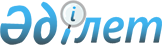 "Электр желiлерiн басқару жөніндегі қазақстандық компания" "KЕGOC" (Kazakhstan Electricity Grid Operating Company) ашық акционерлiк қоғамын дамытудың 2004-2006 жылдарға арналған жоспарын бекiту туралыҚазақстан Республикасы Үкіметінің 2004 жылғы 4 маусымдағы N 623 қаулысы

      "Қазақстан Республикасының әлеуметтік-экономикалық дамуының индикативтiк жоспарларын әзiрлеудiң ережесiн бекiту туралы" Қазақстан Республикасы Үкiметiнiң 2002 жылғы 14 маусымдағы N 647  қаулысына  сәйкес Қазақстан Республикасының Үкiметi қаулы етеді: 

      1. Қоса берiлiп отырған: 

      1) "Электр желiлерiн басқару жөнiндегi қазақстандық компания" "KEGOC" (Kazakhstan Electricity Grid Operating Company) ашық акционерлiк қоғамын (бұдан әрi -"KEGOC" ААҚ-ты дамытудың 2004-2006 жылдарға арналған жоспары; 

      2) "KEGOC" ААҚ-ты дамытудың 2004 жылға арналған аса маңызды көрсеткiштерi бекiтiлсiн. 

      2. Осы қаулының орындалуын бақылау Қазақстан Республикасы Премьер-Министрінің орынбасары С.М.Мыңбаевқа жүктелсiн. 

      3. Осы қаулы қол қойылған күнiнен бастап күшiне енедi.       Қазақстан Республикасының 

      Премьер-Министрі Қазақстан Республикасы  

Үкіметінің        

2004 жылғы 4 маусымдағы  

N 623 қаулысымен     

бекітілген          

  "KЕGOC" "Электр желiлерiн басқару жөніндегі қазақстандық компания" (Kazakhstаn Electricity Grid Operating Company) ашық акционерлiк қоғамын дамытудың 2004-2006 жылдарға арналған жоспары  

  1. "KEGOC" дамытудың ААҚ-ты жай-күйi мен перспективалары туралы баяндама  

  1.1. Кiрiспе       "KEGOC" "Электр желiлерiн басқару жөнiндегi Қазақстан компаниясы (Kazakhstan Electricity Grid Operating Company)" ашық акционерлiк қоғамы (ары қарай - Қоғам) "Қазақстан Республикасының энергетикалық жүйесiн басқаруды құрылымдық қайта құру жөнiндегi кейбiр шаралар туралы" Қазақстан Республикасы Үкiметінің 1996 жылғы 28-қыркүйектегі N 1188  қаулысына  сәйкес құрылды. 

      Қоғам Астана қаласының Әдiлет басқармасында 1999 жылдың 26 мамырында тіркелiндi, заңды тұлғаның мемлекеттiк тiркеу нөмiрi - 6801-1901-АО (Бастапқы мемлекеттiк тiркелу датасы 11.07.1997). 

      Мекен-жайы: Қазақстан Республикасы, 473000, Астана қ., Сарыарқа ауданы, Бөгенбай батыр даңғ., 7. 

      Қазақстан Республикасының Үкiметi Қоғамның құрылтайшысы болып табылады. Қоғамның мемлекеттiк акциялар пакетi 100%-ды құрайды. Жарғылық капиталы - 75,5 млрд. теңге. 

      Қоғам оқшауланған мүлiкке ие, дербес теңгерiме, филиалдардың аралық теңгерiмдерi, ұлттық және шетел валютасындағы банк шоттары, мемлекеттiк және орыс тiлдерiндегi өз атауы бар дөңгелек мөрi, фирмалық бланкiлерi, мөртабандары мен басқа да деректемелерi бар. Компания өз атынан шарттар жасасады, мүлiктiк және жеке мүліктік емес құқықтар мен мiндеттердi сатып алады және жүзеге асырады, және сотта талапкер, жауапкер бола алады. 

      Қоғамның миссиясы - Қазақстан Республикасындағы Бiртұтас энергетикалық жүйенiң орнықты жұмыс iстеуiн қамтамасыз ету және Ұлттық электр торабының мемлекеттiк саясат шеңберiнде қазiргi заманғы техникалық, экономикалық, экологиялық талаптарға сәйкес келетіндей сенiмдi басқарылуын қамтамасыз ету. 

      Жүктелген миссияға сәйкес Қоғам мынадай функцияларды орындайды: 

      - Қазақстан БЭЖ-нiң барлық меншiк түрiндегi нысандарын орталықтандырылған жедел-диспетчерлiк басқару; 

      - жоғары кернеулi электр тораптарын басқару және электр энергиясын Ұлттық электр торап бойынша беру; 

      - Қазақстан Республикасының БЭЖ-де электр энергиясының өндiрiлуi мен тұтынылуын үздiксiз теңгерiмдеудi қамтамасыз ету; 

      - электр энергиясының импорты мен экспортын үйлестiру; 

      - Ұлттық электр торабына тұтынушылар мен энергия өндiрушi ұйымдардың еркiн кiруiн қамтамасыз ету. 

      Сонымен бiрге, Қоғам ТМД елдерi Электр энергетикалық Кеңесiнiң және электр энергетика саласында мемлекеттердiң қызметiн үйлестiретiн Орталық Азия елдерi Кеңесiнiң мүшесi болып табылады. 

      Қазiргi уақытта Қоғамның теңгерiмiнде мыналар бар: барлық кернеу сыныптарындағы электр беру желiлерi - 23523,3 км, соның iшiнде:       1150 кВ        - 1422,9 км; 

      500 кB         - 5474,2 км; 

      220 кВ         - 15984,6 км; 

      110-35 кВ      - 641,6 км;       трансформаторлық шағын станциялар (ШС) - 72 бiрлiк соның iшiнде кернеулер сыныптары бойынша:       ШС 1150 кВ     - 3 бiрлiк қуаты 9384,1 MBA; 

      ШС 500 кВ      - 15 бiрлiк қуаты 11995,0 МВА; 

      ШС 220 кВ      - 51 бiрлiк қуаты 11041,6 MBA; 

      ШС 110 кВ      - 1 бiрлiк қуаты 2,5 MBA; 

      ШС 35 кВ       - 2 бiрлiк қуаты 23,2 MBA;       сондай-ақ ғимараттар, құрылымдар, арнаулы техника, диспетчерлік-технологиялық басқару құралдары және басқа да негiзгi құралдар. 

      Компанияның органдары: 

      1) жоғары орган - Қоғам акционерлерiнiң жалпы жиналысы; 

      2) басқару органы - директорлар Кеңесi; 

      3) атқарушы органы - Қоғам басқармасы; 

      4) бақылаушы органы - тексеру комиссиясы болып табылады. 

      Компания органдарының уәкiлеттiктep өрiсi Қазақстан Республикасының қолданыстағы заңнамасымен, Компанияның жарғысымен, Компанияның нормативтiк-басқару құжаттарымен анықталады. 

      Қоғамның құрамына: Қазақстан БЭЖ Орталық диспетчерлiк басқармасының Бас филиалы (бұдан әрi - ОДБ) (113 адам), аумақтық белгiсi бойынша түзiлген жүйеаралық электр тораптарының 9 филиалы (бұдан әрі - ЖЭТ): Ақмола (607 адам), Ақтөбе (200 адам), Алматы (403 адам), Шығыс (312 адам), Батыс (207 адам), Сарыбай (452 адам), Солтүстiк (404 адам), Орталық (411 адам), Шымкент (429 адам), "KEGOC" ААҚ-ның Астана қаласындағы Өкiлдігі (12 адам) және Атқарушы дирекция (барлығы - 4324 адам) кiредi. 

      Компанияның филиалдары Компанияның оқшауландырылған құрылымдық бөлiмшелерi болып табылады және оның функцияларының бip бөлiгiн, соның iшiнде өкiлдiктiң мiндеттерiн атқарады. Филиалдар заңды тұлғалар болып табылмайды, ағымдағы шоттарды иеленедi, Атқарушы дирекциямен қаржыландырылады және өзiнiң өндiрiстік қызметiн Компаниядағы Директорлар кеңесi бекiткен филиал туралы тиiстi ереже негiзiнде жүзеге асырады. Өкiлдiк сондай-ақ Компанияның оқшауланған құрылымдық бөлiмшесi болып табылады және "KEGOC" ААҚ мүддесiнiң функцияларын жүзеге асырады, соның атынан мәмiлелер мен өзге де құқықтық әрекеттер жасайды, ағымдық шотты иеленедi, Атқарушы дирекциямен қаржыландырылады, сол туралы ереже негiзiнде жұмыс iстейдi. Компанияның барлық филиалдары мен өкiлдiгi Әдiлет органдарында есепке алу тiркеуiнен өттi. 

      Компанияның жұмысына қызмет көрсету жөнiндегi қосалқы мiндеттердi тиiмділікпен жүзеге асыру мақсатында 2001 жылы "KEGOC-Сервис" мекемесi құрылған болатын, "KEGOC" ААҚ оның құрылтайшысы болып табылады. 

      2002 жылдың 1-сәуiрiнен Атқарушы дирекцияда күзет қызметi жөнiндегi мiндеттердiң алып тасталуына байланысты қауiпсiздiк департаментi қайта ұйымдастырылды және филиалдардан күзет қызметкерлерiнiң саны шығарылды. 

      2002 жылдың 1 тамызынан Директорлар кеңесiнiң шешiмiне (2001 жылғы 27 тамыздағы N 4 хаттама) сәйкес және "KEGOC" ААҚ Басқармасының шешiмiн (2002 жылғы 31 мамырдағы N 4 хаттама) орындау мақсатында "KEGOC" ААҚ-ның ұйымдық құрылымын оңтайландыру, Атқарушы дирекция мен филиалдарды ұстауға арналған шығыстарды қысқарту, "KEGOC" ААҚ-ның ақпараттық қамтамасыз етiлу, жедел-диспетчерлiк және технологиялық басқарылу сапасын арттыру жөнiнде жұмыс жүргiзiлдi. Атқарушы дирекцияның құрамынан Ақпараттық технологиялар департаментi және филиалдар құрамынан - ДТБҚ, АДБЖ мен ЕТ және ақпараттандыру қызметiнiң қызметкерлерi шығарылды, солардың базасында "Энергоинформ" мекемесi құрылды, оның құрылтайшысы "KEGOC" ААҚ болып табылады. 

      Құрылған мекемелердiң бекiтiлген шығындар сметаларының негiзiнде Қоғам олардың ай сайынғы қаржыландырылуын жүзеге асырады. Сонымен қатар Қоғам мекемелердiң жылдық қаржылық есептемесiн бекiтедi, орындау үшiн мiндеттi нормативтiк, қаржылық, бухгалтерлiк, техникалық және ұйымдастыру-басқару құжаттамасын әзiрлейдi, мекемелердiң қызметiне тiкелей бақылауды жүзеге асырады. 

      Негізгi қызметтiң бағыттарына сәйкес және барынша үлкен басқару тиiмділігiне жету мақсатында Қоғам Басшылықтан, 7 департаменттен, 6 басқармадан, Орталық бухгалтериядан, Кеңседен, Ақпараттық-талдау бөлімінен, Қауiпсiздiк қызметiнен тұратын орталық аппараттың құрылымын таңдап алды.       Қоғамдық ұйымдық құрылымы       __________________         ________________________________ 

     |Акционерлердiң    |       |"KEGOC" ААҚ-ның Астана қаласын. | 

     | жалпы жиналысы     |    ___|дағы басқарушы директоры,       | 

      ________|_________    |   |Кеңесшілер, Тех. бақылау мен    | 

     | Директорлар кеңесi |   |   |еңбек қорғау басқармасы,        | 

      ________|_________    |   |Қызметкерлермен жұмыс жөнiндегi | 

     |     Президент      |___|   |басқарма, Заң басқармасы, Аудит | 

              |                 |           басқармасы             | 

       _______|___________________________________ 

  ____|____   ____|____   ___|_____   ____________|______________ 

 | Дамыту  | |Пайдалану| |Экономика| |Қауiпсiздiк және жұртшылық.| 

 |жөнiндегi| |жөніндегi| |жөніндегі| |   пен байланыс жөніндегі  | 

 |Вице-пре.| |Вице-пре.| |Вице-пре.| |      Вице-президент       | 

 |  зидент   | |  зидент   | |  зидент   | |                             | 

      |     ______|____________   |____________________ 

      |    |    Техникалық     | |    Коммерциялық     | 

      |    |      директор       | |       директор        |__________ 

      |         ___|           _________|                         |  

  ____|_______ | __|_________ | _______ |___   __________________ | 

 |  Жобаларды ||| Пайдалану  |||Сату депар. | |Кеңсе, Ақпараттық-|| 

 |  басқару   ||| департаментi |||таментi,    | |  талдау бөлiмi,  || 

 |   Дамыту   ||              ||Сатып алу   | |   Қауiпсiздiк    || 

 | департаментi ||              ||департаментi| |     қызметi,     || 

               |              ||  Клиринг   | |  "KEGOC-CEPBИС"  || 

               |              ||  басқармасы  | |      мекемесi      || 

               |              |______                             |  

  _____________|_   _______________  |  ____________________      | 

 |Жаңғырту және  | | "Энергоинформ"|_| | Қаржы басқармасы,  |_____| 

 |күрделi құрылыс| |    мекемесi     | | |Орталық бухгалтерия,| 

 | департаментi, |                   | |  Жоспарлау және    | 

 |  Қазақстан    |  _______________  | |экономикалық талдау | 

 |  БЭЖ-нің ОДБ    | | ЖЭТ филиалдары|_| |     департаментi     | 

                   |_______________|       Таңдап алынған басқару құрылымының тиiмдiлiгi мен дұрыстығы Қоғамның 2001-2002 жылдар қорытындылары бойынша таза табыс алуын қамтамасыз етті. 2002 жылдың 21 қазанында халықаралық "Standard & Poor's" рейтингтiк агенттiгiмен Қоғамға несиелiк BB рейтингі расталынды, рейтинг болжамы "Позитивтiге" қайта қаралды. 

      Қазақстан Республикасы Ұлттық Банкiнiң 2002 жылғы 2 қыркүйектегi N 343 қаулысымен Қоғам бiр жыл мерзiмге вексельдердiң бiрiншi сыныптық эмитенттер тiзiмiне енгiзiлдi.  

  1.2. Рынок талдау       2002 жылы электр энергиясын тұтыну көлемi тұтастай республика бойынша 58,05 млрд. кВт. сағатты құрады, бұл 2001 жылдың деңгейiнен 2,5%-ға көп. Тұтынылған электр энергиясының едәуiр бөлiгiн (99,2%) Қазақстан Республикасының өз электр станциялары өндiрдi. 

      Электр энергиясы Қоғамның тораптары бойынша беру көлемi 2002 жылы Қазақстан Республикасының жалпы тұтынуының 40,9%-ын құрады, бұл 2001 жылдығы көрсеткiшiнен 3,4 тармаққа кем. Электр энергиясын өңiраралық деңгейдегi тораптар бойынша беру көлемi үлесiнiң республикадағы жалпы тұтыну көлемiнде азаюы тұтынушыларды Қоғамның тораптарына шықпай электрмен жабдықтауды қамтамасыз ететiн станциялардың электр энергия өндiрудi ұлғайтуымен байланысты. 

      Электр энергиясын Қазақстан бойынша өндiру көлемi 2002 жылы 2,95 млрд.кВт.сағатқа немесе 2001 жылмен салыстырғанда 5,3%-ға ұлғайды және 58,2 млрд. кВт.сағатты құрады. Электр энергиясын өндiрудiң ұлғаюы республиканың барлық үш аймағы бойынша (Солтүстік, Батыс және Оңтүстiк) болды. 

      Импортталатын электр энергиясының көлемi 2002 жылы 2391,4 млн. кВт.сағатты құрады, бұл өткен жылға қарағанда 34,0%-ға кем. Электр энергиясының импорты Ресейденде (605,2 млн. кВт.сағатқа), Орталық Азиядан да (639,4 млн. кВт.сағатқа) азайды. 

      Электр энергиясының экспорты Ресейге 2002 жылы 14,0%-ға ұлғайды және 2521,9 млн. кВт.сағатты құрады. Электр энергиясының экспорттық жеткiзілiмдерiнiң ұлғайтылуына электр энергиясын Қоғамның тораптары бойынша Ресей Федерациясына жеткiзу тарифiнен айтарлықтай жеңiлдiктермен берудiң арқасында қол жеттiрдi. 

      2002 жылы электр энергиясының импортынан экспорты асып түстi, оның шамасы 130,5 млн. кВт.сағатты құрады. Осы факт электр энергиясын Қазақстаннан РФ-на экспорттық жеткiзiлiмдердi жүзеге асырумен, сондай-ақ Орталық Азия елдерiнен импортталатын электр энергиясы көлемiн азайтқан елiмiздiң оңтүстiгiндегi тұтынушыларға солтүстiк энергия көздерiнен беру көлемдерiн ұлғайтумен байланысты. 

      2003 жылы электр энергиясын республика бойынша тұтыну көлемi 61,6 млрд. кВт.сағат мөлшерiнде жоспарлануда, бұл 2002 жылдың деңгейiнен 6,0%-ға жоғары. Жалпы тұтынудан электр энергиясын Қоғамның тораптары бойынша беру көлемдерiнiң үлесi Қазақстан Республикасы бойынша 2002 жылдың деңгейiнде сақталады және 41,0%-ды құрайды. 

      Қазақстанның өз электростанцияларында электр энергиясын өндiру көлемi 2003 жылы 63,3 млрд. кВт.сағатты құрайды, бұл 2002 жылға қарағанда 8,8%-ға көп. 

      Қоғам көрсететiн электр энергиясын беру және техникалық диспетчерлеу жөнiндегi қызметтер табиғи монополияның саласына жатады. Қолданыстағы заңнамаға сәйкес Қоғам табиғи монополия субъектiлерiнің Мемлекеттiк тiзiлiмiне кiрдi. 

      2003 жылдың 21 сәуiрiнен "KEGОС" ААҚ электр қуатын реттеу жөнiндегі қызметтердiң жеткiзілімдеушiсi ретінде белгiлi бiр тауар рыногында басымдық (монополдық) жағдайға ие болып келген рынок субъектiлерiнің Мемлекеттiк тiзiлiмiне енгiзiлдi (ТМРжБҚА-нің 21.04.03 N 106-ОД және 12.06.03 N 153-ОД бұйрықтары). 

      Қоғамның жылына бiр млрд. астам кВт.сағат берудi жүзеге асыратын анағұрлым iрi қызмет тұтынушылары: "Қазақмыс корпорациясы" ААҚ "ССТКӨБ" ААҚ, "Қазақстан Темiр Жолы" PMK, "Қазфосфат" ЖШС, "Қазмырыш" ААҚ, сондай-ақ электр энергиясын Ресей федерациясына экспорттайтын "AES Екiбастұз" ЖШС мен "Екiбастұз МАЭС-2" АҚ болып табылады.  

  1.3. Қоғамның 2001-2003 жылдардағы 

өндiрiстiк-қаржы қызметiн талдау       2002 жылы электр энергиясын Қоғам тораптары бойынша беру көлемдерi 2001 жылмен салыстырғанда 5,3%-ға кемiдi және 23,8 млрд. кВт.сағатты құрады. Электр энергиясының Қоғам тораптары бойынша берiлу көлемдерiнiң кемуi республикадағы оңтүстiк өңiрi тұтынушыларының ЖМАЭС-ның жұмыс кезеңiнде өңірлік электр торабы компанияның тораптары бойынша электрмен жабдықталуына көшуiне, электрмен жабдықталу тәсiмдерiнiң өзгеруiне, сондай-ақ Қоғамның кейбiр қызмет тұтынушыларының ҰЭT-н шунттайтын өз ЭЖЖ-н салуына байланысты. 

      2003 жылы электр энергиясын беру жөнiндегi қызметтердi көрсету 25,4 млрд. кВт.сағат көлемiнде немесе 2002 жылдың деңгейiнен 6,7%-ға артық мөлшерде болады деп күтiлуде. Бұл өсiм электр энергиясының Қазақстаннан Ресей федерациясына солтүстiк станцияларынан экспорттық жеткiзiлiмдерiнiң Қоғам тораптары бойынша электр энергиясын беру жөнiндегі қызметтерге арналған тарифтен шегерiмдер жасала отырып ұлғайтылуының шарттасы болды. Осы фактiнi ескергенде Қоғамның тораптары бойынша электр энергиясын беру жөнiндегi қызметтер көлемi 21,0 млрд. кВт.сағатты құрайды, бұл 2002 жылдың тиiстi көрсеткішінен 2,0%-ға төмен. Беру көлемiнiң бұл кемуi Қоғамның электр тораптарына шықпай-ақ тұтынушыларды электрмен жабдықтауды қамтамасыз ететiн станциялардың электр энергиясын өндiрудiң өсiмiмен байланысты. 

      2002 жыл iшiндегi техникалық диспетчерлеу жөнiндегi қызметтер көлемi 49,5 млрд. кВт.сағатты құрады, бұл 2001 жылдың деңгейіне сәйкес келедi. 2003 жылы техникалық диспетчерлеу жөнiндегi қызметтердi көрсету 54,0 млрд. кВт.сағат көлемiнде немесе 2002 жылдың деңгейiнен 9,1%-ға артық мөлшерде болады деп күтілуде. 

      2002 жылы негiзгi қызметтен кiрiс 12599,3 млн.теңгенi құрады, бұл 2001 жылдың деңгейiнен 1146,3 млн. теңгеге (10,0%-ға) көп, соның iшiнде мынандай қызмет түрлері бойынша: 

      - электр энергиясын беру жөнiнде - 10388,7 млн. теңге; 

      - техникалық диспетчерлендiру жөнiнде - 1435,8 млн. теңге; 

      - қуатты реттеу жөнiнде - 774,8 млн. теңгеге артық. 

      Қоғамның негiзгi қызметiнен кiрiстің өсуi бір жыл iшiнде өңіраралық деңгейдегi тораптарда электр энергиясының технологиялық шығынының өтемақы үшiн электр энергиясын сатып алуға арналған шығындар қосылатын тарифтi қолдануға байланысты. 2003 жылы Қоғамның негiзгi қызметтен алынған кiрiстерi 14329,7 млн. теңге мөлшерiнде болады деп күтілуде, бұл 2002 жылдың деңгейiнен 13,7%-ға көп, соның iшiнде: 

      - электр энергиясын беру жөнiнде - 11181,2 млн. теңге (2002 жылдың деңгейiнен 7,6%-ға көп); 

      - техникалық диспетчерлендiру жөнiнде - 2499,5 млн. теңге (2002 жылдың деңгейiнен 13,7%-ға көп); 

      - қуатты реттеу жөнiнде - 649,0 млн. теңгеге артық. 

      Негiзгi қызметтен кiрiстердiң 2002 жылға қарағанда ұлғаюы 2003 жылдың 1 қаңтарынан бастап Қоғамның қызметтерiне жаңа тариф бекiтiлуiмен байланысты. 

      2002 жылы Қоғамның негізгi қызмет жөнiндегi шығындары жыл iшiнде өңіраралық тораптардағы электр энергиясының технологиялық шығынының өтемақысы үшiн электр энергиясын пайдалану мен сатып алуға шығындардың өсуiне байланысты 2001 жылмен салыстырғанда 8,7%-ға ұлғаюымен 12164,8 млн. теңге құрады (2001 жылы электр энергиясын сатып алу 1 шiлдеден жүзеге асырылды). 

      2002 жылы негiзгi емес қызмет жөнiндегі кiрiстер 2559,8 млн. теңге сомасында: соның iшiнде Жамбыл MAЭC-ның (ЖМАЭС) электр энергиясын сату есебiнен 1389,9 млн. теңге, негiзгі құрал-жабдықтар мен тауарлық-материалдық құндылықтарды сатудан - 174,6 млн. теңге, электр қуатын резервiлеу жөніндегі қызметтерден - 104,6 млн. теңге, депозит ақша мен бағалы қағаздар жөнiндегi сыйақыдан - 86,2 млн. теңге, ақша қаражатының қалдықтарына пайыз есептеуден - 20,3 млн. теңге алынды. 

      2002 жылы негiзгi емес қызмет жөнiндегi шығындары 2651,3 млн. теңгенi құрады, бұл 2001 жылдың деңгейiнен 1,6 есе жоғары, солардың ішінде: ЖМАЭС операторының мiндеттерiн жүзеге асыруға байланысты шығындар 1389,9 млн. теңге сомасына; негiзгi құрал-жабдықтар мен аяқталмаған құрылысты есептен шығаруға - 1230,3 млн. теңге; қайырымдылық пен демеушiлiк көмекке 5,2 млн. теңге. 

      "Өзбекэнерго МАК" ААҚ-ның қуатты реттеу жөнiнде көрсеткен қызметтерi үшiн борышын мойындау нәтижесiнде Қоғамның 2001 жыл ішіндегi қаржылық нәтижесi түзетiлдi және 318,81 млн. теңгенi құрады. 

      2002 жыл iшiндегі қаржы-шаруашылық қызметiнiң қорытындылары бойынша таза табыс 343,04 млн. теңге сомасында алынды, бұл 2001 жылдың деңгейiнен 24,2 млн. теңгеге (7,6%-ға) жоғары. 

      2003 жылы Қоғамның негiзгi қызмет жөнiндегi шығындары 13064,8 млн. теңге мөлшерiнде болады деп күтiлуде, бұл 2002 жылдың деңгейiнен 7,4%-ға жоғары. Шығындардың ұлғаюы ТМҚ бағалары мен көлденең ұйымдардың қызметтерiне бағалардың жоспарлы өсуiмен, жұмыс көлемдерiнiң артуымен, сондай-ақ негiзгi құрал-жабдықтарды жоспарлы енгiзуге сәйкес өтелiмдiк аударымдардың өсiмiмен байланысты. 

      2003 жылы негiзгi емес қызмет жөнiндегi шығындары 1137,8 млн. теңге сомасында жоспарлануда. Негiзгi емес қызмет шығыстарына Қоғамның ЖМАЭС операторының мiндеттерiн орындауға байланысты шығындар енгiзiлдi. 

      2003 жылы Қоғам 987,6 млн. теңге сомасындағы уақытша айырмаларға салықтық әсердi ескергендегі әдеттегi қызметтен таза табыс табуды күтiп отыр, оны дивидендтердi төлеуге, Қоғамды дамытуға және ХЖДБ мен ЕЖДБ алдындағы мiндеттемелердi орындау үшiн резервтердi жасауға жұмсау жоспарлануда. 

      2001 жыл iшiндегi Қоғамның қаржылық есептемесіне аудиттi "Ernst & Young" компаниясы, 2000 мен 2002 жылдар үшін "Deloitte & Touche" компаниясы жүргiздi. 

      2002 жылы Қоғамның инвестициялық қызметi "KEGOC" ААҚ-ның 31.07.2002 N 206 бұйрығымен бекiтiлген 2002 жылға арналған Күрделi құрылыс бағдарламасына сәйкес жүзеге асырылды. 

      Күрделі қаржыны игеру 6078,0 млн. теңгенi (ҚҚС-мен) құрады немесе 2001 жылдың деңгейiнен 49,9%-ға жоғары. "Ұлттық электр торабын жаңғырту" жобасы бойынша күрделi қаржы игерудiң жалпы көлемiнен кредиттік қаражаттарды есепке алғанда 3021,6 млн. теңге, соның iшiнде Қоғамның өз қаражаты есебiнен - 1421,4 млн. теңге мөлшерiнде игерiлдi, 4845,5 млн.теңге сомасында негізгі қорлар енгізiлдi. 

      Қазақстандағы бүкiл энергожүйесiнiң жұмыс iстеу сенiмдiлігі мен тиiмдiлiгiн арттыру мақсатында Қоғам Қазақстан Республикасының Ұлттық электр торабын жаңғырту жобасын Халықаралық Жаңғырту және Даму (бұдан әрi - ХЖДБ) мен Еуропалық Жаңғырту және Даму Банкiсiнiң (бұдан әрi - ЕЖДБ) қарыз қаражатын тарта отырып iске асырады. "Қазақстан ҰЭT-н жаңғырту" жобасының шеңберiнде 01.01.2003ж. ахуалы бойынша Қоғам Alstom, Siemens, ABB, Marubeni Utility Services және АВВ VEI Меtronico жабдықтары жеткiзілімдерiне $72,6 млн. несиелiк қаражат сомасына сабағатшылық қызметтерге - $3,37 млн. сомасына солардың ішінде 2002 жылы тиiсiнше $70,96 млн. және $0,91 млн. сомасында келісiм-шарттар жасасты. 

      Жасасылған келiсiм-шарттар бойынша 118 ажыратқыш, 355 айырғыш, 424 тiректiк оқшаулатқыш, 19 кернеу трансформаторы, 68 ток трансформаторы, 183 асқын кернеу шектеушiсi, 1599 электр есептеушi жеткiзілiмi жүзеге асырылған болатын. Жеткізілетін жабдықтарды құрастыру жұмыс жасау кестелерiне сай жүзеге асырылды. 

      Жоба бойынша қаражат жұмсау, қарыздар бойынша мiндеттемелер жөнiндегi сыйақылар мен комиссияларды төлеу, жобаның шотына қаражатты есепке алу мониторингi жүйелi жүргiзіледi. 

      "Қазақстан Ұлттық электр торабын жаңғырту" жобасын iске асырудан аластап қарыз қаражаты 19,22 млн. АҚШ доллары сомасына, соның iшiнде 2002 жыл үшiн - 16,39 млн. АҚШ доллары жұмсалды. Қоғам қаражатынан ортақ қаржыландыру бағдарламасы бойынша 32,69 млн. АҚШ доллары, соның iшiнде 2002 жыл үшiн - 11,83 млн. АҚШ доллары жұмсалды. 

      2003 жылы "ҰЭT-н жаңғырту" жобасын iске асыруға ХЖДБ мен ЕЖДБ қарыз қаражатынан 4450,1 млн. теңге жұмсалатын болады. Қоғамның өз қаражатынан жобаны ортақ қаржыландыру ретiнде импорттық жабдықтар үшiн төленетiн ҚҚС есепке алғанда - 4506,0 млн. теңге. Бұл қаражаттар: 

      - 500-110 кВ кернеу сыныбындағы коммутациялық жабдықтарды (ажыратқыштар, айырғыштар), өлшеу жабдықтарын (ток және кернеу трансформаторлары), қорғаныш жабдықтарын (асқын кернеу шектеуiштерi) алмастыруға; 

      - басқару жүйелерiн орнату және шағын станцияларды автоматтандыру үшiн ғимараттар салуға; 

      - қолданыстағы осы тақылеттес АТС-н диспетчерлік коммутатор мiндетi кiрiктiрiлген цифрлікке алмастыруға; 

      - барлық энергообъектiлердегі кепiлдi электрмен қоректендiру жүйелерiнiң қолданыстағыларын алмастыруға және жаңаларын орнатуға; 

      - радиорелелік желілерiнiң қолданыстағыларын алмастыруға және жаңаларын салуға; 

      - спутниктiк байланыс торабының құрылысын бастауға жұмсалады. 

      ХЖДБ мен ЕЖДБ несиелерi бойынша мiндеттемелердiң орындалуын қамтамасыз ету мақсатында: 

      - ХЖДБ мен ЕЖДБ-нiң несиелерi бойынша пайыздар - 107,3 млн. теңге; 

      - ХЖДБ мен ЕЖДБ алдындағы мiндеттемелер бойынша комиссиялар - 74,7 млн. теңге; 

      - Қазақстан Республикасының Қаржы министрлігімен 2000 жылғы 1 ақпандағы N 32-10-7-2-/37 келiсiмiне сәйкес ХЖДБ мен ЕЖДБ несиелерi бойынша мемлекеттiк кепілдеменi қамтамасыз ету үшiн резервтiк шотты толтыруға - 32 млн. теңге төлем жасау үшiн қаражат көзделген. 

      ҰЭТ-н жаңғырту Жобасын iске асырудан басқа Қоғам өз қаражаты есебiнен ескiрген жабдықтарды ауыстыруға және жаңғыртуға бағытталған ұсақ жобаларды жүзеге асырады. 2003 жылы өзге де күрделi қаржылардың жалпы сомасы 2201,2 млрд. теңгеге жоспарлануда. Сонымен бiрге, Қазақстан Республикасы Президентiнiң тапсырмасына сәйкес Қоғам Орталық аппаратын Астанаға көшiруге байланысты iс-шаралар жүргiзудi жоспарлап отыр. Осы мақсаттар үшiн 2003 жылға арналған күрделi қаржы бағдарламасымен 1630,2 млн. теңге сомасындағы қаражат көзделген. 

      2001 жылдың соңында Қоғам немiс және ресейлiк мамандарын тарта отырып ("RWE Solution AG" және "Солтүстiкбатысэнерготорапжоба" ЖжҒЗИ), 500 кВ-тық "Қазақстанның Солтүстiк-Оңтүстiк" транзитiнiң екiншi желiсiн салудың инвестиция алдындағы техникалық-экономикалық негiздемесiн әзiрлеу жөніндегі жұмысты бастаған болатын. 

      2003 жылы Қоғам Қазақстан Республикасы Үкiметiнің 03.02.2003 ж. N 125 қаулысына сәйкес жобаның техникалық-экономикалық негiздемесiн әзiрлеуге, сондай-ақ "ОҚМАЭС - Шу" желiсiнiң бiрiншi телiм күрежолын таңдау жұмыстарына шарттар жасасылды. 2003 жылы осы телiм құрылысының жобасы бойынша Қоғамның 125 млн. теңге қаражатын игеру күтiлуде. Қазiргi уақытта бiрiншi телiмдi салу үшін қарыз беру мәселелерi бойынша әртүрлi қаржы институттарымен келiссөздер жүргізiлуде.  

  1.4. Қоғамды дамытудың 2004-2006 жылдарға 

арналған жоспары       Қоғам қызметiнiң өндiрiстiк және экономикалық көрсеткіштерi бүкiл ел экономикасын дамыту көрсеткiштерiне толығымен тәуелдi. Елдi дамытудағы оң үрдiстер, өнеркәсiп өндiрiсiнiң өсуi электр энергиясын тұтынудың өсуiне, тұтынушылардың төлем қабiлетiн арттыруға, электр энергиясының импорт көлемiн азайтуға және экспортын көбейтуге мүмкiндiк берген, елiмiздiң электр станцияларында электр энергиясын өндiрудi ұлғайтуға алып келдi. 

      2004-2006 жылдарда көрсетiлетiн қызметтердiң көлемдерi республика бойынша электр энергиясын кестеде келтiрiлген болжамдық теңгерiмi негiзiнде жоспарланды:                                                  млрд. кВт.сағ. 

__________________________________________________________________ 

 N |           |2001 | 2002 | 2003 | 2004 | 2005 | 2006 |  2006 

p/c|           |----------------------------------------|% 2003 

   |           |    есеп    |  бағалау    |   Болжам    | 

__________________________________________________________________ 

 1  Электр      55,24  58,18  63,3   66,0   70,0   72,0   113,7 

    энергиясының 

    өндiрiсi 

 2  Электр      56,66  58,05  61,6   64,0   67,0   69,0   112,0 

    энергиясын 

    тұтыну 

 3  Электр      -1,42   0,13   1,7    2,0    3,0    3,0 

    энергиясы. 

    ның тапшы. 

    лығы (-), 

    apтығы (+) 

 4  Импорт       3,63   2,39   2,4    2,0    1,5    1,6    67 

 5  Экспорт      2,21   2,52   4,2    4,4    4,5    4,6    110 

__________________________________________________________________       Қарастырылған кезеңде электр энергетикасы саласын одан әрi дамыту, соның iшiнде электр энергетикалық кәсiпорындарын жекешелендiрудi аяқтау жөнiндегi iс-шаралар жоспарланып отыр. Осы кезеңде жекешелендiру тетiктерi мен одан әрi реформалау жолдарының айқындалмағанын ескере отырып, Қоғамды дамыту Жоспарында бұл реформалар Қоғамның қаржы-экономикалық көрсеткiштерiне әсер етпейдi деп қабылданды.  

  1.4.1. Мақсаттары мен мiндеттерi       Мемлекеттiк саясатқа сәйкес және жүктелген миссия шеңберiнде Қоғамның 2004 - 2006 жылдардағы қызметi Ұлттық электр торабының атқарым сенiмдiлiгiн одан әрi арттыруға, тұтынушыларды энергиямен сапалы және кiдiрiссiз жабдықтауға, Республика экономикасын электр энергиясымен өзiн өзi қамтамасыз етуiне жетуге және соның арқасында елiмiздiң ұлттық қауiпсiздiгiнiң бiр бөлiгi ретiнде энергетикалық тәуелсiздiкке жетуге бағытталады. Осы мақсатпен Қоғам: 

      1. Қоғамның көлiк жүйесiн оңалтуға және энергожүйенiң диспетчерлiк басқарылуын жетiлдiруге бағытталған Ұлттық электр торабын жаңғырту (ҰЭТ) Жобасын аяқтауды; 

      2. Халықаралық және Еуропа жаңғыру мен даму банктерiнiң алдындағы негiзгi борышты төлеуге кiрiсудi; 

      3. "Қазақстанның Солтүстік-Оңтүстiгi" транзитiнiң 500 кВ-тық екiншi электр беру желiсiн салуды бастауды жоспарлайды, бұл қолданыстағы өткiннiң сенiмдiлiгiн арттыруға, сондай-ақ Солтүстiк өңiрдегi iрi электр станцияларынан арзан электр энергиясын беру есебiнен Оңтүстік Қазақстанда электр энергиясы мен қуат тапшылығын жабуға мүмкiндiк бередi. Осы Жоспарда желi құрылысының мынадай екi нұсқасы қаралды: 

      а. желiнi 2004 жылдан бастап 2008 жыл аралығындағы кезең iшiнде кезең-кезеңмен салу; 

      b. Қазақстан Республикасының Премьер-Министрi Д. Ахметовтың тапсырмасына сәйкес 2004-2006 жылдар аралығындағы кезең iшiнде барлық үш желi телiмiн қатарлас салу. 

      4. Қоғамның теңгерiмiндегі электр тораптық объектiлердi жөндеу мен пайдалану жөнiнде қажеттi жұмыстарды жүргiзу, сондай-ақ жабдықтардың ескiргендерiн жаңартуға және жаңа жабдық орнатуға қажеттi инвестицияларды жүзеге асыру. 

      5. Қоғамның шығынсыз қызметiн қамтамасыз ету.  

  1.4.2. Қойылған мiндеттерге жету жолдары       Қойылған мiндеттердi шешу үшiн Қоғам мыналарды жоспарлап отыр: 

      1. Қазақстан Республикасының Табиғи монополияларды реттеу және бәсекелестiктi қорғау жөнiндегi агенттiгiмен бiрлесiп тарифтік әдiснаманы жетiлдiру бойынша жұмысты жалғастыру. 2003 жылы Агенттiк тариф құрау тетiгiн реттейтiн және активтердi қайта бағалауды жүргiзудi қарастыратын бiрқатар нормативтiк құжаттарын әзiрледi. 

      2. Операциялық қызметтi жүзеге асыру, инвестициялық бағдарламаны iске асыру және қарыз қаражаты бойынша мiндеттемелердi төлеу үшiн жеткiлiктi Компанияның қызметтерiне тарифтердi белгiлеу мақсатында тарифтiк науқан жүргiзу. 

      3. "Қазақстанның Солтүстiк-Оңтүстiгi" 500 кВ-тық транзитiнiң екiншi электр беру желiсiн салу үшiн қажеттi қарыз қаражатын алуды жүзеге асыру. 

      4. Көрсетiлетiн қызметтердiң сапасы мен Қазақстан Республикасының БЭЖ жұмыс iстеу сенiмдiлiгiн қамтамасыз ету мақсатында Қоғамды басқару құрылымын және Қазақстан Республикасының Бiртұтас энергетикалық жүйесiн жетiлдiру жөнiндегi жұмысты жүргiзу соның iшiнде электр энергиясын автоматтандырылған коммерциялық есепке алу жүйесiн енгiзудi, диспетчерлiк басқару жүйесiн қайта құруды және т.с.с. көздейтiн ҰЭТ-н жаңғырту Жобасын iске асыруды аяқтау. 

      5. Электр энергетикасы саласында нарықтық қарым-қатынастарды одан әрi дамытуға бағытталған нормативтiк-құқықтық актілерді әзiрлеуге қатысу.  

  1.4.3. Өнiм өндiрудiң даму динамикасы  

  1.4.3.1. Қызметтер көлемі       2004 жылы электр энергиясын техникалық диспетчерлендiру жөніндегі қызметтер көлемi 56,5 млрд. кВт.сағат мөлшерiнде немесе 2003 жылдың деңгейiнен 4,4%-ға артық жоспарланып отыр. 

      2005 жылы техникалық диспетчерлендiру жөнiндегi қызметтер көлемi 60,6 млрд. кВт.сағатқа, ал 2006 жылы - 63,7 млрд. кВт.сағатқа дейін ұлғаяды. Қызметтер көлемiнiң ұлғаюы электр энергиясын өндiрудiң жоспарлы өсiмiмен байланысты. 

      Электр энергиясын Қоғамның тораптары бойынша беру көлемi 2004 жылы 26,4 млрд. кВт.сағат (2003 жылға қарағанда 4,1%-ғa артық) мөлшерiнде жоспарлануда. 2005 жылы ол 1,2 млрд. кВт.сағатқа ұлғаяды және 27,6 млрд. кВт.сағатты, ал 2006 жылы электр энергиясын Қоғам - тораптары бойынша беру көлемi 28,4 млрд. кВт.сағатты құрайды. 

      Бұл ретте электр энергиясын Қоғам тораптары бойынша беру көлемiнде төмендету коэффициентi қолданыла отырып, төленетiн электр энергиясының Ресей Федерациясына берудiң қатысатынын атап өткен жөн. Қажеттi қаражатты алу мақсатында Қоғам берiлетiн шегерiмдердiң шамасын бiртiндеп азайтуды (жылына 8%-ға) жоспарлап отыр.  

  1.4.3.2. Кiрiстер       Қазақстан Республикасының 2003 жылғы 12 қыркүйектегi N 926 қаулысымен бекiтiлген Қазақстан Республикасының Индикативтік әлеуметтік-экономикалық дамуының 2004-2006 жылдарға арналған жоспарымен электр энергиясын күрежол тораптары бойынша беру жөнiндегi қызметтерге арналған тарифтердi 2004 жылы - 7%-ға, 2005 жылы - 8%-ға көтеру көзделген. 

      Тарифтiң осы көтерiлуi кезiнде 2004-2006 жылдар кезеңi iшiнде Қоғам негiзгi қызметтен: 2004 жылы - 15,7 млрд. теңге (2003 жылы 9,8%-ға ұлғаю), 2005 жылы - 18,4 млрд. теңге және 2006 жылы - 18,9 млрд. теңге кiрiстер алуды жоспарлап отыр. 

      Осы өсiм пайдалануға негiзгi құрал-жабдықтардың енгiзiлумен, Қоғамның инвестициялық бағдарламаларына сәйкес және өтелiмдiк аударымдар мен мүлiкке арналған салықтың, сондай-ақ қарыздар, салықтар, кедендiк алым мен баждар бойынша төлемдердi қамтамасыз ету жөніндегі шығыстардың тиiсiнше ұлғаюынан болды. Есептеулер көрсеткендей, "Солтүстiк-Оңтүстiк" желiсiн кезең-кезеңмен салу кезiнде тарифтердiң осы көтерiлуi бұл құрылысты жүзеге асыру үшiн жеткiлiктi болып табылады. 

      Қазақстан Республикасының Премьер-Министрi Д. Ахметовтың тапсырмасы бойынша желiнiң барлық үш телiмiн қосарлай салу нұсқасына талдау жүргiзiлдi. Есептеу құрылыстың бұл нұсқасында Қоғамда 2004 жылы қарыз қаражаты бойынша пайыздар мен комиссияларды төлеу үшiн ақша қаражатының едәуiр тапшылығынан жасалатынын көрсетiп отыр. Осы тапшылықты өтеу үшiн 2004 жылы беруге арналған орташа тарифтi 0,571 теңге/кВт.сағатқа немесе 10,6 %-ға дейiн көтеру қажет. Бұл 2004 жылы Қоғамның кiрiстерiн 16,7 млрд. теңгеге дейiн арттыруға және Жобаны iске асыру үшiн қажеттi қарыз қаражатына қызмет көрсетуге байланысты шығындардың елеулi өсуiн өтеуге мүмкiндiк бередi.  

  1.4.3.3. Шығыстар       "Солтүстiк-Оңтүстiк" желiсiн кезең-кезеңмен салу кезiнде Қоғамның негiзгі қызмет жөнiндегi шығыстары 2004 жылы 13,8 млрд. теңге мөлшерiнде жоспарланып отыр (2003 жылға қарағанда 5,4%-ғa артық), 2005 жылы негiзгі қызмет жөніндегі шығыстар 15,2 млрд. теңгеге дейiн, ұлғаяды ал 2006 жылы 16,6 млрд. теңгенi құрайды. 

      "Солтүстiк-Оңтүстiк" желiсiнiң барлық үш телiмiнде қосарлай салу кезiнде Қоғамның негiзгi қызмет жөнiндегі шығыстары: 2004 жылы - 13,95 млрд. теңгеге дейiн (1,1%-ға), 2005 жылы - 15,5 млрд. теңгеге дейiн (2%-ға), 2006 жылы - 17,3 млрд. теңгеге дейiн (4,2%-ға) өседi. Бұл ұлғаю "Қазақстанның Солтүстiк-Оңтүстiк" 500 кВ-тық транзитiндегi екiншi желi құрылысының жобасы бойынша қарыз қаражаты жөнiнде төленетiн комиссиялардың (бiржолғы комиссия, пайдаланылмаған қаражат үшiн комиссия) ұлғаюымен байланысты. 

      "Солтүстiк-Оңтүстiк" желiсi құрылысының әсерiн бағалаумен байланысты есептеулер қаржылық институттар берген қарыз алу шарттары жөнiндегi алдын ала деректер басшылыққа алына отырып жүргізiлдi. Осы шарттар "Қоғамды дамытудың инвестициялық жоспары" бөлiмiнде келтiрiлген. 

      "Қазақстанның Солтүстiк-Оңтүстiк" 500 кВ-тық транзитiндегi екiншi желi құрылысының жобасын iске асырумен байланысты емес шығыстардың ұлғаюы мынадай себептерден туындаған: 

      инвестициялық бағдарламаға сәйкес негiзгi құрал-жабдықтарды пайдалануға енгiзу салдарынан өтелiмдiк аударымдар мен мүлiкке салықты ұлғайту; 

      тауарларды, жұмыстар мен қызметтердi сатып алуға шығыстар "Қазақстан Республикасының 2004-2006 жылдарға арналған әлеуметтiк-экономикалық дамуының индикативтiк жоспары туралы" Қазақстан Республикасы Үкiметiнiң 2003 жылғы 12 қыркүйектегi N 926 Қаулысымен бекiтiлген макроэкономикалық көрсеткiштерге сәйкес индекстелген болатын; 

      Даму жоспарында қызметкерлердiң 2003 жылға арналған жоспарлы орташа тiзiмдiк санына қарай тұтыну бағаларының индексiн есепке ала отырып, Қоғамның өндiрiстiк қызметкерлерiнiң еңбекақысына шығыстарды ұлғайту көзделген. Қоғам қызметкерлерiнiң саны нормативтiкке дейiн ұлғайтылған кезде еңбекақы қоры 23%-ға ұлғаяды. 

      Қоғамның негiзгi қызмет жөніндегі шығындарының құрылымын мынадай түрде ұсынуға болады:                                              млн. теңге (ҚҚС-сыз) 

__________________________________________________________________ 

 N |       Атауы    |  2002  |  2003  |  2004  |  2005  |  2006 

   |                |--------|--------|--------|--------|--------- 

   |                | Нақты  | бағалау| жоспар | болжам | болжам 

__________________________________________________________________ 

 1           2           3        4        5       6        7 

__________________________________________________________________ 

     Шығыстар,      12164,7  13064,8  13764,5    5295,4    1686,0 

     барлығы с.i.                    (13953,0) (15579,9) (17512,2) 

  1  Салықтар         743,8    729,3    798,1     981,1     128,3 

                                                (1036,2)  (1281,4) 

  2  Еңбекақы шығыс. 2571,0   2476,0   2463,3    2550,5    2632,9 

     тары, c.i. 

2.1. Еңбекақы қоры   2159,1   2082,5   2160,8    2237,3    2309,5 

2.2. Әлеум. салыққа   411,8    393,6    302,5     313,2     323,3 

     аударымдар 

  3  Жөндеу          1264,5   1157,1   1175,7    1194,5    1213,6 

  4  Пайдалану       3687,8   3884,9   4395,1    5399,4    6290,0 

                                                (5642,1)  (6974,9) 

  5  Пайдалану       1619,3   2143,2   2193,0    2275,3    2354,0 

     шығындар 

  6  Әкiмшілік        257,8    273,4    185,8     194,7     203,1 

     шығыстар 

  7  Күдiктi борыш.   -86,3      6,6  

     тар жөнiндегi 

     резерв 

  8  Электр энергия. 1815,8   2189,1   2279,4    2500,2    2690,0 

     сының техноло. 

     гиялық шығысы 

  9  Басқалары        246,0    204,7    274,0     200,0     174,3 

                                       (462,6)   (186,5)   (162,4) 

__________________________________________________________________        Жақшалардың iшiнде "Қазақстанның Солтүстiк-Оңтүстiгi" 500 кB-тық транзитiндегі барлық желiлер телiмдерiн қосарлай салу кезiндегi деректер келтiрiлген.  

  1.4.3.4. Әлеуметтік бағдарлама       Электр энергетикасындағы кадрлардың кәсiби даярлығы мен бiлiктiлiгiн арттыру еңбек өнiмдiлiгiне, жабдықтардың авариялығы мен қызметкерлердiң жарақаттануын азайтуға, сондай-ақ жаңадан енгiзiлген күрделi электр жабдығының пайдалану деңгейiн арттыруға әсер ететiн негiзгi фактор болып табылады. 

      Қызметкерлермен жұмыс салааралық, салалық және Қоғам әзiрлеген нормативтiк құжаттарға сәйкес жоспарланады, ұйымдастырылады және бақыланады. Осыған сәйкес Қоғамда қызметкерлердiң өндiрiстен қол үзiп қысқамерзiмдiк курстарда бiлiктiлігін көтеру дүркiндiлігі - үш жылда 1 рет болып белгілендi. Қоғамның құрылымдық бөлiмшелерiнiң бiлiкті кадрларға мұқтаждығы негiзiнде Қоғамның басшылығы бекiтетiн бiлiктiлiктi арттырудың жылдық жоспарларын әзiрлеу жүзеге асырылады. 

      2002 жылы негiзгi мамандықтар бойынша бiлiктiлiктi арттырудың әралуан курстарында жоспардағы 762 адамның орнына 775 адам оқытудан өтті, олардың бiлiктiлiгiн арттыруға арналған шығындар жоспардағы 28,145 млн. теңге орнына 22,250 млн. теңгенi құрады. 

      Қоғамның оқытылған мамандарының негізгi мөлшерi (90%-дан астам) бiлiктiлiгін Қазақстан Республикасының оқу мекемелерiнiң базасы негізiнде арттырды. 

      Диспетчерлiк қызметтердiң, РҚА мен АҚА қызметтерiнiң, режимдiк қызметтердiң мамандары олардың қызмет ерекшелiгiне байланысты бiліктілігiн Ресей Федерациясының мамандандырылған оқу мекемелерiнде арттырды. 

      Сонымен қатар, мамандардың бiлiктiлiгiн арттыру жоспарларына Қоғамның қызметкерлерiн жетекшi шетелдiк фирмалардың дайындаушы зауыттарында, Ұлттық электр торапты жаңғырту Жобасының шеңберiндегi жабдықтар мен жабдықтаушыларда арнайы дайындау енгiзiлдi. 

      Сондай-ақ Қоғам энергетика ардагерлерiн әлеуметтiк қолдауға көп көңiл бөледi. Атаулы көмек көрсету үшiн саладағы жұмыс iстемейтiн зейнеткер ардагерлердiң тiзiмдерi жасалды; қазiргi уақытта Қоғамның есебiнде 351 адам тұр, олардың iшiнде 85 адам - ҰOC ардагерлерi. Жұмыс iстемейтiн зейнеткерлерге бiр жыл iшiнде Энергетик, Жеңiс күндерiне орай материалдық көмек көрсетілдi. Бұл шығыстар Қоғам бюджетiнде көзделген қаражат есебiнен жүзеге асырылады. 2002 жылы осы мақсаттарға 2,5 млн. теңгеге жуық жұмсалған болатын.  

  1.4.3.5. Еңбек және қоршаған ортаны қорғау Еңбек қорғау және қауiпсiздiк техникасы       Электр торабының сенiмдi жұмысын қамтамасыз ету үшiн Қоғам Торапты пайдаланудың, өрт қауiпсiздiгi мен еңбек қорғаудың жай-күйiнiң кешендi де тақырыптық тексерiлуiн, Мемлекеттік қадағалау органдарының ұйғарымдарын және технологиялық бұзушылықтар мен жазатайым оқиғаларды тергеу, сондай-ақ ай сайын жүргiзiлетiн "Қауiпсiздiк техникасы күндерiнiң" нәтижелерi бойынша актiлерiн орындауға бақылаумен жүзеге асырады. 

      Қоғам жұмыс орындарындағы жағдайларды және еңбек қауiпсiздігін жақсартуға бағытталған iс-шараларды жүзеге асырады. Жөндеу науқаны басталар алдында Қоғамның барлық филиалдарында жұмыс жүргiзушiлерiмен және жетекшiлерiмен жұмыстарды қауiпсiз жүргізудi ұйымдастыру мәселелерi бойынша семинарлар өткiзiледi. Жөндеу бригадаларына олардың қорғаныш құралдарымен, құрал-сайманмен, такелажбен, арнаулы киiм-кешекпен жиынтықтылығына тексеру жасала отырып аттестация жүргiзiледi. 

      ЖЭТ барлық филиалдарында бiрiншi басшылардың басшылығымен ай сайын "Қауiпсiз техникасы күндерi" өткiзiледi. Сонымен бiрге барлық филиалдарда жұмыс iстейтiн бригадалар мен жекелеген орындаушыларға кенеттен тексеру жүйелi жүргізіледi. Қоршаған ортаны қорғау       Қоғамның негiзгi және қосалқы өндiрiстерiнiң қоршаған ортаға зиянды әсер етушілерi: 

      - электр беру желiлерiмен және шағын станциялардың жоғары вольттық жабдығымен жасалатын электр өрiсiнiң кернеулiгi; 

      - бензин құятын станциялардан бензин буларының, май шаруашылығының май буларының, дәнекерлеу тұрақтарынан газдардың, жабдықтарды жөндеу жөніндегі цехтардың ағаш өңдейтiн станоктарынан ағаш шаңдарының атмосфераға шығындылары және т.с.с.; 

      - автокөлiктен бөлiнетiн пайдаланылған газ шығындылары; 

      - ластанған сулардың (көбiнесе шаруашылық-тұрмыстық) сарқындылары; 

      - қатты қалдықтар (өндiрiстiк және шаруашылық-тұрмыстық). 

      Қазақстан Республикасының қолданыстағы заңнамасына сәйкес қоршаған ортаны қорғау жөнiндегi жұмыс былайша жүргiзiледi: 

      а) электр өрiсiнiң зиянды әсерiн қорғау бойынша мыналар қарастырылады: 

      - электр беру желiлерiн жобалау кезiнде санитарлық-қорғаныш аймақтарын жасау; 

      - орағытпа жолдар мен шағын станциялардағы жоғары вольттық жабдықпен тұрақты басқару тақталарының жанында тұрақты қорғаныш құрылғыларын құру; 

      - электр беру желілерi мен шағын станциялық жабдықтарда кернеудi алмай жұмыс iстеу үшiн жеке қорғаныш құралдарын сатып алу; 

      b) шығарындылармен және төгiндiлермен жұмыс бойынша: 

      - ЖЭТ-тiң әрбiр филиалында "Атмосфераға шектi-ұйғарынды шығарылымдар" (ШҰШ) және "Ластанған ағынды сулармен шектi-ұйғарынды төгiндiлерi" (ШСТ) әзiрлендi әрi табиғат қорғау органдарымен мақұлдастырылды, оларда шығарындылар мен төгiндiлердi техникалық негіздемелiк мәндерге дейiн жеткiзу жөнiнде iс-шаралар жүргiзiледi. ШҰШ пен ШСТ жобаларының қолданылу мерзiмдерi аяқталған бойда жаңалары әзiрленедi; 

      - жыл сайын табиғат қорғау органдарынан атмосфераға шығарылындыларға және ластайтын заттардың рұқсат етiлген көлемдерiнде су қоймаларына баратын ағындыларға рұқсат алынады; 

      с) қатты қалдықтарды дестелеу бойынша: 

      жыл сайын мамандандырылған ұйымдармен тұрмыстық және өндiрiстiк қатты қалдықтарды шығаруға және көмуге шарттар жасасылады. 

      Басталған "Қазақстанның Ұлттық электр торабын жаңғырту жобасын" iске асыру "Қоршаған ортаны қорғау" ҚР Заңының талаптарына сәйкес әзiрленген және Халықаралық жаңғыру мен даму Банкiмен келiсiлген ""KEGOC" ААҚ-ның шағын станцияларын жаңғырту кезiндегi экологиялық басқару жоспарына" сәйкес қоршаған ортаны қорғау жөнiндегі iс-шараларды орындаумен жүргiзiледi. 

      Экологиялық мәселелердi басқару жабдықтарды бөлшектеу (ескiрген жабдықтар мен материалдарды басқару) сатысындағы сияқты орнату (электр өрiсiнiң кернеулер деңгейлерi мен шулар) кезеңiнде де жүргiзiледi. 

      Шағын станцияларға берiлетiн жабдық сапа сертификаттарына, зауыт сынақтарын өткiзу сертификаттары болады. 

      Шағын станцияларды қайта құру және жабдықтарын алмастыруға арналған техникалық жобаға "KEGOC" ААҚ-ның шағын станцияларын жаңғырту кезiндегі экологиялық басқару жоспарының" талаптарына сәйкес әзiрленген жаңғырту жөнiндегі жұмыстарды жүргiзу кезiнде қоршаған ортаны қорғау жөнiндегi арнайы бөлiм енгiзiледi.  

  1.4.4. Тарифтiк саясат       Қарастырылған кезеңде Қазақстан Республикасының Табиғи монополияларды реттеу және бәсекелестiктi қорғау жөнiндегi агенттiкпен бiрлесiп өз мiндеттерiн жүзеге асыруға байланысты және соның салдары сияқты тұтынушыларды электрмен жабдықтаудың сенiмдiлiгi мен сапасын арттыруға арналған шығындарын жабуға жеткiлiктi Компанияның кірістерін қамтамасыз етуге бағытталған Қоғамның тарифтiк саясатын ары қарай жетілдіру жоспарланады. 

      Қоғамды дамытудың осы жоспарымен ҚР-ның 2004-2006 жылдарға арналған Индикативтiк әлеуметтік-экономикалық даму жоспарымен бекiтiлген баға өсу индекстерi шегiнде 2004 және 2005 жылдары электр энергиясын беру жөнiндегі қызметтерге тарифтердi ұлғайту көзделген. 2006 жылы Қоғам қызметтерiне бағалардың деңгейiн арттыру жоспарланбаған. 

      Дамыту жоспарында көзделген тарифтер қолданыстағы әдiстемеге сүйене отырып және жоғарыда көрсетілгеніндей, қаржы институттарының алынған қарыз беру шарттары бойынша алдын ала деректер есепке алынып жоспарланады. Қазақстан Республикасының Табиғи монополияларды реттеу және бәсекелестiктi қорғау жөнiндегi агенттiгі өнеркәсiп салаларын дамыту жағдайында тарифтердi, электрмен жабдықтау құрылымы мен тәсім өзгертулерiн, сондай-ақ "Қазақстанның Солтүстiк-Оңтүстiк" транзитiндегi 500 кB-тық екiншi электр беру желiсiн салуды қаржыландыру шарттарын есептеудiң жаңа әдiснамасы енгiзiлген жағдайда жоспарланған тарифтердiң түзетiлуi мүмкiн.  

  1.4.5. Қаржы нәтижелерi және бюджетпен қатынастар       Негiзгi қаржы-экономикалық көрсеткiштер болжамы "Қазақстан Республикасы дамуының 2004-2006 жылдарға арналған әлеуметтiк-экономикалық индикативтiк жоспары туралы" Қазақстан Республикасы Үкiметiнiң 2003 жылғы 12 қыркүйектегi N 926 Қаулысымен бекiтiлген Қазақстан Республикасының 2004-2006 жылдарға арналған болжамдық макроэкономикалық дамуының көрсеткiштерi есепке алына отырып жасалды. 

      Қоғам қызметiнiң негiзгi көрсеткiштерiн есептеулерде мынадай ережелер мен рұқсат етулер қабылданды: 

      Тауарларды, жұмыстар мен қызметтердi сатып алуға арналған шығыстар тұтынушылық бағалар индексiн және ұлттық валютаның айырбас бағамының өзгеруi және сатып алынатын тауарлар мен қызметтер түрлерiне байланысты өнеркәсiп тауарларына арналған бағалар индекстерi есепке алына отырып жоспарланды; 

      өтелiмдi есептеу Қазақстан Республикасының бухгалтерлiк есеп стандарттарына сәйкес Қоғамның қолданыстағы Есепке алу саясаты айқындаған өтелiмдiк аударымдар нормаларына сәйкес орындалды (қазiргi уақытта Қоғамда қаржы есептеменiң халықаралық стандарттарына көшуiн ескеретiн жаңа Есепке алу саясаты әзiрленуде); 

      Қоғамның операциялық, инвестициялық және қаржы қызметi төлемдерінен алынған төлем түсiмдерiнiң 2004-2006 жылдарына арналған болжамы - 100%; 

      шығыстар бойынша мерзiмi өтiп кеткен берешектiң жоқтығы; 

      салықтарды есептеу Қазақстан Республикасының қолданыстағы салық заңнамасына сәйкес жүргiзiлдi; 

      ХЖДБ мен ЕЖДБ-нiң қарыздың негiзгi сомаларын төлеу 1999 жылдың 21 желтоқсанындағы N 4526 kz және 1999 жылдың 3 желтоқсанындағы N 794 заем туралы шарттарда көрсетiлген кестелерге сәйкес жүргiзiледi; 

      ҰЭТ-н жаңғырту жобасы бойынша ХЖДБ мен ЕЖДБ төлейтiн несиелердi пайдалану құқығы үшiн пайыздар мен комиссиялар сомасын есептеу жарты жылда бiр рет 1999 жылдың 21 желтоқсанындағы N 4526 kz және 1999 жылдың 3 желтоқсанындағы, N 794 заем туралы шарттарға сәйкес қолданыстағы пайыздық мөлшерлемелер бойынша жүзеге асырылады; 

      "Қазақстанның Солтүстiк-Оңтүстiк" транзитiндегi кернеуi 500 кВ екiншi электр беру желiсiн салу Жобасы бойынша заем қаражаты жөніндегі мiндеттемелердi есептеу халықаралық және қазақстандық институттардың алдын ала ұсыныстары негізiнде былайша жүргiзiлдi: 

      1) ЕЖДБ 

      а) бiржолғы комиссия 1,5% 

      b) заем сомасы - 31 млн. АҚШ доллары 

      с) жеңiлдiк мезгiлi - 3 жыл 

      d) заем өтеу мерзiмi - 9 жыл 

      e) сыйақы мөлшерлемесi Libor + 4,5% 

      2) Бiрлестiру (Citigroup Қазақстан, ABN-AMRO Қазақстан Банкi, HSBC Қазақстан Банкi және басқа) 

      а) заем сомасы - 29 млн. АҚШ доллары 

      b) жеңiлдiк мезгілi - 1 жылдан 3 жылға дейiн 

      с) заем өтеу мерзiмi 5 жылдан 10 жылға дейiн 

      d) сыйақы мөлшерлемесi Libor+ 3,5% 

      3) Қазақстан Даму банкi 

      а) заем сомасы - 21 млн. АҚШ долларына жуық 

      b) жеңiлдiк мезгiлi - 3 жылға дейiн 

      с) заем өтеу мерзiмi - 12 жылға дейiн 

      d) сыйақы мөлшерлемесi 10%-ға дейiн. 

      4) Libor мөлшерлемесi 1,5% мөлшерiнде қабылданды. 

      2004 жылы Қоғам 1640,8 млн. теңге (2192,3 млн. теңге - "Солтүстiк-Оңтүстiк" желiсiнiң барлық телiмдерiн бір мезгiлде салған кезде), 2005 жылы - 2219,4 млн. теңге (2040,4 млн. теңге) және 2006 жылы - 1955,4 млн. теңге (тиiсiнше 1444,6 млн. теңге) сомасында таза табыс алуды жоспарлап отыр. 

      Алынған таза табысты "Мемлекеттiк акциялар пакеттерiне үлеспайдалар мен ұйымдардағы мемлекеттiк қатысу үлесiне кiрiс мәселелерi туралы" Қазақстан Республикасы Yкiметiнiң 2003 жылғы 24 сәуiрдегi N 404 қаулысына сәйкес таза табыстан 10% мөлшерiнде үлеспайдаларды, сондай-ақ қарыздар бойынша міндеттемелердi төлеуге жiберу жоспарланып отыр. 

      2004-2006 жылдар iшiнде Қоғам 3,8 млрд. теңге сомасында тiкелей салықтар мен алымдарды (4,1 млрд. теңге "Қазақстанның Солтүстiк-Оңтүстігі" желiсiн қосарлай салу кезiнде) төлеудi көздеп отыр, c.i.: мүлiк салығы - 2,7 млрд. теңге (2,9 млрд. теңге), әлеуметтiк салық - 0,9 млрд. теңге, жерге - 0,14 млрд. теңге, көлiкке - 0,02 млрд. теңге. 

      Мүлiкке салықты есептеу негiзгi құрал-жабдықтарды пайдалануға жоспарлы енгiзу және өтелiмдiк аударымдардың қалыптасқан орташа нормасы есепке алына отырып iрiлендiре жүргiзiлдi. 

      Жерге және көлiк құралдарына салықты есептеу тұтыну бағаларының индексi есепке алына отырып жүргiзiлдi, өйткенi осы салықтарды есептеудегi базалық көрсеткiш мейлiнше төменгi есептiк көрсеткiш болып табылады. 

      Көлiкке салықты есептеу көлiктiң бiрлiк санының артуы есепке алынбай жүргiзiлдi, бұл қазiргi уақытта автокөлiк және арнаулы техника сатып алудың жүйедегi мөлшерiн ұлғайтуға емес, тозған көлiктi ауыстыруға бағытталуымен байланысты. 

      Жер салығы "Қазақстанның Солтүстiк-Оңтүстiгi" транзитiндегi екiншi электр беру желiсiнiң күрежолына жердi таңдау келiсу және бөлу жүргiзiлгеннен кейiн түзетiлуi мүмкiн, бұл желiнiң өтетiн аудандарын және салықты есептеуге қажеттi тiректер санын айқындауға мүмкiндiк бередi. 

      Әлеуметтiк салықты есептеу 01.01.2004 жылдан бастап қолданысқа енетiн Қазақстан Республикасы Салық кодексiне қызметкерлердiң жалақы мөлшерiне байланысты әлеуметтiк салықтың кемiмелдiк мөлшерiн көздейтiн өзгерiстер есепке алына отырып жүргiзiлдi. 

      Қарастырылған мезгiлде Қоғам корпоративтiк салықтың төленуiн жоспарлап отырған жоқ, бұл уақытта шегерiске жатқызылатын тозу сомасының салық есебiне сәйкес өтелiмдiк аударымдардан бухгалтерлiк есепке сай айтарлықтай асып түсуiне байланысты. Бұл ретте электр беру тораптары жөнiндегi салық есебi бойынша Қоғам шектiден төменгi аударымдар нормасын қолданады. Сонымен қатар, жобаларды iске асыру нәтижесiнде Қоғам активтерi құнының әжептәуiр өсуi жоспарланады, бұл салықтық және бухгалтерлiк есеп арасындағы айырманың ұлғаюына әкеп соғады. Қоғамның қолданыстағы бухгалтерлік есеп стандарттарына сәйкес Қоғам 2003 жылдан салықтық және бухгалтерлiк есеп арасында туындайтын уақытша айырмаларға арналған корпоративтiк салық бойынша резервтердi қалыптастыра бастады.  

  2. Қоғамды дамытудың инвестициялық жоспары  

  2.1. Инвестициялық саясат       Қоғамның Инвестициялық саясаты Қазақстан Республикасының БЭЖ-н сенімдi, орнықты жұмыс iстеуiн, тұтынушылардың үздiксiз электрмен жабдықталуын қамтамасыз етуге, рынокты дамыту мен есепке алу жүйесiн жетiлдiруге бағытталған. 

      Электр энергетикалық жабдықтың үлкен тозушылығын есепке ала отырып, Қоғам жабдықтардың тозғанын жаңартуға, ескiргенiн жаңғыртуға және жаңа жабдықтарды орнатуға бағытталған инвестициялық бағдарламаларды iске асыруға баса назар аударады. 

      Осы мақсатпен Қоғам 2000 жылдан: 

      - жоғары вольттық жабдықтарды орнатуға; 

      - телекоммуникация құралдарын, Ұлттық электр торабын басқару жүйесiн (бақылау мен деректерді өңдеу жабдықтары (SCADA), энергетикалық басқару жүйесі (EMS)) жаңғыртуға; 

      - электр энергиясының автоматтандырылған коммерциялық есепке алу жүйесi мен Қоғамды басқарудың интеграцияланған жүйесiн жасауға бағытталған "ҰЭT-н жаңғырту" жобасын iске асырады. 

      Қазақстан Республикасының Ұлттық электр торабын жаңғырту Жобасын iске асыру Қазақстанның ұлттық электр торабын сенiмдi де қауiпсiз жұмыс iстеуiн қамтамасыз ету, электр энергиясы мен қуаттың көтерме сауда рыногының орнықты жұмыс iстеуi үшін жағдайлар жасайды, есепке алу мен бақылау жүйесiн айтарлықтай жетiлдiредi. 

      Жобаның құны 258,4 млн. АҚШ долларын құрайды. Қаржыландыру Халықаралық жаңғыру және даму банкiнiң және Еуропалық жаңғыру және даму банкiнiң мемлекеттiк кепiлдемемен берiлген қарыз қаражатының есебiнен, сондай-ақ Қоғамның өз қаражаты есебiнен жүзеге асырылады.         1 Жобаның жалпы сомасы - 258,4 млн. АҚШ доллары, c.i.: 

      1.1 Қарыз қаражаты - 185 млн. АҚШ доллары, солардың iшiнен: 

      1.1.1 ХЖДБ - 110 млн. АҚШ доллары, 

      1.1.2 ЕЖДБ - 45 млн. АҚШ доллары. 

      1.2 "KEGOC" ААҚ-ның қаражаты - 78,4 млн. AҚШ доллары.       2 Заемдар шарттары: 

      2.1 Жеңiлдiк кезеңi: 

      2.1.1 ХЖДБ - 5 жыл, 

      2.1.2 ЕЖДБ - 4 жыл. 

      2.2 Қос банк бойынша бiржолғы комиссия - заем сомасының 1% сомасында. 

      2.3 Заемдi өтеу кезеңi: 

      2.3.1 ХЖДБ - 15 жыл, 

      2.3.2 ЕЖДБ - 10 жыл. 

      2.4 Сыйақы мөлшерлемесi: 

      2.4.1 ХЖДБ - Libor+ құбылмалы спрэд, 

      2.4.2 ЕЖДБ - Libor+ 1%.       2006 жылы Қоғам осы жобаның iске асырылуын аяқтауды жоспарлап 2003 жылы Қоғам "Қазақстанның Солтүстiк-Оңтүстiк" транзитiндегі 500 кВ-тық екiншi электр беру желiсiнiң құрылысын бастауды жоспарлайды. 

      Осы желiнiң құрылысы: 

      - Қазақстан Республикасы Ұлттық электр торабының транзиттiк әлеуетiн ұлғайтады; 

      - Орталық Азия елдерiндегi экспорттық мүмкiндiктерiнiң өсуiне ықпал етедi; 

      - Қазақстан Республикасындағы, Орталық Азиядағы, Ресейдегi энергожүйелердiң қосарлас жұмысының сенiмдiлiгiн қамтамасыз етедi; қолданыстағы телiмдердiң бiрiнiң ажыратылуы мүмкiн екенiн ескере отырып, оңтүстiк өңiр тұтынушыларын электрмен жабдықтау сенiмдiлігі арттырады; 

      - Солтүстiк Қазақстанның iрi электростанцияларынан арзан электр энергиясын беру есебiнен елiмiздiң оңтүстiгiнде орта мерзiмдiк перспективаға электр энергиясының тапшылығын жабуды қамтамасыз етедi. 

      Бұл желiнiң құрылысы қарыз қаражатын тарту есебiнен (қарыздарды беру шарттары жоғарыда көрсетiлген) жоспарланып отыр. Сондай-ақ 5 жыл мерзiмге жылына 8,5% сыйақы мөлшерлемесiмен 30 млн. АҚШ доллары сомасына облигацияларды шығару мүмкiндiгi қарастырылуда. 

      Жоғарыда көрсетiлген жобаларды iске асырудан басқа Қоғам жыл сайын өз қаражатын Ұлттық электр торабының жұмысын қамтамасыз етуге, ескiрген негiзгі құрал-жабдықтарды жаңартуға бағытталған жобалар жөніндегі инвестицияларға жiбередi.  

  2.2. Инвестициялық бағдарлама  

  2.2.1. Ұлттық электр торабын жаңғырту жобасы       2004 жылы Қоғам Ұлттық электр торабын жаңғырту Жобасын iске асыруды жалғастырады. 

      ХЖДБ мен ЕЖДБ қаражатының есебiнен инвестициялар сомасы 2004 жылы 9,6 млрд. теңге мөлшерiнде жоспарланып отыр. 

      Қоғам қаражатынан Жаңғырту жобасы бойынша 31,1 (ҚҚС-сыз) млрд. теңгенi жiберу жоспарлануда. 

      Барлығы 2004-2006 жылдар iшiнде "ҰЭТ-н жаңғырту" жобасы бойынша Қоғам ЖДБ мен ЕЖДБ қаражатын 21,9 млрд. теңге мөлшерiнде инвестициялайды. 

      Тұтастай алғанда, 2004-2006 жылдары барлық көздерден Ұлттық электр торабын жаңғырту Жобасына 26,1 млрд. теңгеге жуық қаражат жiберу жоспарланады.  

  2.2.2. "Қазақстанның Солтүстік-Оңтүстiк" 500 кВ-тық транзитінің екінші желi құрылысының жобасы       500 кВ-тық Екiбастұз - Нұра - Ағадыр - ОҚ МАЭС - Алматы - Жамбыл ЭЖЖ-нен тұратын қазiргi уақытта қолданыстағы "Солтүстiк-Оңтүстiк" электр беру желiсi Оңтүстiк Қазақстанға 600 МВт-қа дейiн электр қуатын немесе 3,0 млрд. кВт.сағ. электр энергиясын беруге қабiлеттi және Оңтүстiктегi тұтынушыларды электрмен жабдықтау сенiмдiлігін, сондай-ақ қажеттi қуаттың берiлуiн қамтамасыз ете алмайды. 

      Құрылыстың құны RWE Solutions (Германия) компаниясы Lahmeyer International (Германия) және Солтүстiкбатысэнерготорапжобасы мен (Ресей) бiрлесiп әзiрлеген инвестиция алдындағы техникалық-экономикалық негiздемеге сәйкес 273 млн. АҚШ долларына бағаланады. 

      2003-2008 жылдары жүзеге асырылуға жоспарланған Солтүстiк-Оңтүстiк екiншi желiсiнiң құрылысына техникалық-экономикалық талдау ҚР Үкiметiнiң 03.02.2003 N 125 Қаулысымен мақұлданған және Энергетика және минералдық ресурстар министрлігінiң 06.05.2003 N 92 бұйрығымен бекiтiлген. 

      2003 жылы Қоғам желi құрылысының Жобасы мен кестесiне техникалық-экономикалық негiздеме әзiрлеудi, қаржыландыру көздерi мен шарттарын айқындауды, ОҚ МАЭС - Шу транзитi желiсiндегi бiрiншi телiмнiң күрежолын таңдау мен келiсудi жоспарлап отыр. Осы мақсат үшiн Қоғам 125,0 млн. теңге өз қаражатын жұмсауды жоспарлайды. 

      Жобаны iске асыру кестесi және тиiсiнше қаражат жұмсау жоспары құрылыстың кезең-кезеңмен болатынына, немесе желідегi барлық телiмдер құрылысының қосарлай жүргiзiлуiне байланысты болады.  

  2.2.3. Өзге де инвестициялар       2004-2006 жылдарға Қоғам шағын станциялар мен электр беру желілерiн қайта құруға трансформаторлар мен реакторларды орнатуға, жөндеу және қойма үй-жайларын жасауға бағытталған және басқа iс-шараларды iске асыруды көздеп отыр. Осы мақсаттарға Қоғамның 3,91 млрд. теңге (ҚҚС-пен) қаражатын жұмсау жоспарланады. Осы iс-шаралар Қазақстан БЭЖ-нің жұмыс iстеу сенiмдiлiгi мен тұтынушылардың электрмен жабдықталу сапасының қажеттi деңгейiн қамтамасыз етуге мүмкiндiк бередi. 

      Осы қаражаттан 2004 жылы 1,3 млрд. теңгенi жұмсау жоспарланып отыр, бұл бұрнағы кезеңдердегi инвестициялар көлемдерiнен айтарлықтай төмен. Инвестициялар көлемiнiң төмендеуi Ұлттық электр торабын жаңғырту Жобасын және "Қазақстанның Солтүстiк-Оңтүстiк" 500 кB-тық транзитiндегi екiншi электр беру желiсi құрылысының Жобасын одан әрi iске асыруға бағытталған қаражатты оқшауландырумен, сондай-ақ негiзгi борышты қарыз қаражаты бойынша төлеудi бастаумен байланысты. 

      Бұдан басқа Қазақстан Республикасы Президентiнiң тапсырмасына сәйкес Қоғам 2004 жылы Атқарушы дирекция аппаратының Астана қаласына көшiрiлуiн жүзеге асыруды жоспарлап отыр. Осы мақсаттар үшiн күрделi құрылыс бағдарламасына тұрғын үй құрылысының объектiлерi, әкiмшiлiк ғимаратын қайта құруға, ОДБ ғимаратының құрылысына қаражат, өзге де күрделi қаржы шығыстары енгiзiлдi. Атқарушы дирекцияның қоныс аударуына байланысты күрделi қаржы шығыстарының жалпы сомасы шамамен 2,6 млрд. теңгенi құрайды.  

  2.2.4. Инвестициялық бағдарламаны iске 

асыруға арналған қаражатты жұмсау жоспары       Инвестициялық бағдарламаны iске асыру үшiн 2004-2006 жылдарға арналған қаражатты жұмсау жоспарын мынадай түрде көрсетуге болады:                                              млрд. теңге (ҚҚС-сыз) 

__________________________________________________________________ 

      Жобаның атауы,      | 2004 | 2005 | 2006 |Барлығы 2004-2006 

  Қаржыландыру көздерi    | жыл  | жыл  | жыл  | жылдар iшiнде 

__________________________________________________________________ 

ҰЭТ-н жаңғырту, барлығы,    12,7    7,7     5,7     26,1 

с.і ХҚДБ мен ЕҚДБ-нiң қарыз      9,6    7,0     5,3     21,9 

қаражаты "KEGOC" ААҚ-ның қаражаты     3,1    0,7     0,4      4,2 "Қазақстанның Солтүстік-     7,8   11,4    12,2     31,4 

Оңтүстігі" 500 кВ-тық      (13,5) (21,6)  (14,9)   (50,2) 

транзитiндегi екінші 

электр беру желiсі 

құрылысы барлығы, с.і.: Қарыз қаражаты               7,2   10,2    11,2     28,6 

                           (12,3) (19,3)  (11,8)   (43,4) "KEGOC" ААҚ-ның              0,6    1,2     1,0      2,8 

сыйақыларды төлеуге         (1,2)  (2,3)   (3,1)    (6,6) 

арналған қаражаты "KЕGОС" ААҚ-ның              2,4    1,3     1,3      5,4 

қаражатынан өзге де 

инвестициялар Барлығы                     22,9    20,4    19,2    62,5 

                           (28,6)  (30,6)  (21,9)  (81,1) 

__________________________________________________________________       Жақшалардың iшiнде көрсеткiштер "Қазақстанның Солтүстiк-Оңтүстiк" 500 кВ-тық транзитiндегі екiншi электр беру желiсiнiң қосарлай құрылысы есепке алына отырып көрсетiлген. Инвестициялар көлемдерi ҚҚС есепке алына отырып 1HК нысандарында келтірiлген. 

ұк 1-нысан    "KEGOC" ААҚ-ның 2004-2006 жылдарға арналған ең 

маңызды даму көрсеткiштерiнiң болжамы (500 кВ-тық 

"Қазақстанның Солтүстiк-Оңтүстігі") транзитi 

желiнiң кезең-кезеңмен құрылысы кезінде) ___________________________________________________________________ 

 N  |Көрсеткіш атауы| Өлш. | 2002 ж. | 2003 ж. | 2002ж. қ.| 2004 ж 

    |               | бiр. | есеп    | бағалау | % 2003 ж | болжам 

___________________________________________________________________ 

 А          Б          1        2          3        4          5 

___________________________________________________________________ 

 1   "KEGOC" ААҚ-ның  млн.    12599,3   14329,7    113,7   15728,3 

     негізгi қызметi. теңге 

     нен көрсетiлген 

     қызметтер көле. 

     мi - барлығы: 

 1.1  с.i. электр     млн.    23759,8   25357,2    106,7   26400,0 

      энергиясын жет. кВт.с 

      кiзу көлемi 

1.1.1. с.i. толымды   млн.    21491,8   21065,7     98,0   23056,0 

       тариф бойынша  кВт.с 

       төленетiн      млн.    10388,7   11181,2     107,6  12178,2 

       электр энер.   теңге 

       гиясы көлемi 

 1.2  диспетчерлеу    млн.    49527,9   54027,9     109,1  56475,2 

                      кВт.с 

                      млн.     1435,8    2499,5     113,7   2880,2 

                      теңге 

 1.3  қуатты реттеу   млн.      774,8     649,0      83,8    669,9 

                      теңге 

 2   Барлық көздер    млн.     7170,7   12912,5     180,1  26477,6 

     есебiнен негізгi теңге 

     капиталға инвес. 

     тициялар (ҚҚС- 

     мен) - барлығы: 

 2.1  заемдар қаража. млн.     2479,3    4450,1     179,5  16720,0 

      ты есебiнен     теңге 

 2.2  жеке қаражаттар млн.     4691,4    8462,4     180,4   9757,7 

                      теңге 

 3   Кiрiстер,        млн.    15159,1   15897,2     104,9  16108,4 

     барлығы          теңге 

 4   Шығыстар,        млн.    14816,0   14202,6      95,9  13764,5 

     барлығы          теңге 

 5   Негізгi қызмет.  млн.    12599,3   14329,7     113,7  15728,3 

     тен түсетiн      теңге 

     кiрiс 

 6   өткiзiлетiн      млн.    10142,4   11014,6     108,6  11436,4 

     өнiмнiң (жұмыс,  теңге 

     қызмет) өзiндiк 

     құны 

 7   Жалпы кiрiс      млн.     2456,9    3315,1     134,9   4291,9 

                      теңге 

 8   Кезең шығыстары  млн.     2022,4    2050,2     101,4   2328,0 

                      теңге 

 8.1  жалпы және      млн.     1980,3    2021,0     102,1   2286,6 

      әкімшілiк       теңге 

      шығыстар 

 8.2  дайын өнiмдi    млн.       42,0      29,2      69,6     41,4 

      (тауар, жұмыс,  теңге 

      қызмет) өткiзу 

      шығындары 

 8.3  сыйақы түрiнде. млн.        0,1 

      гі жұмсалымдар  теңге 

 9   Салық салынатын  млн.      343,0    1694,6     4,9 есе  2344,0 

     кiрiс            теңге 

10   Корпоративтiк    млн.                707,0               703,2 

     табыс салығы     теңге 

11   Таза табыс       млн.      343,0     987,6     2,9 есе  1640,8 

     (залал)          теңге 

12   Мемпакет акция.  млн.       34,3      98,8     2,9 есе  164,1 

     лары пакетіне    теңге 

     дивидендтер 

13   Ағымдағы қызмет   %          2,3       7,0       3 есе   11,9 

     пайдалылығы 

13.1  Негiзгі қызмет   %         24,3      30,1     124,0     37,5 

      пайдалылығы 

13.2  Қосымша қызмет   %         -3,45     37,77 

      пайдалылығы 

14   Банктiк қарыз.   млн.                                   286,9 

     дарды өтеу       теңге 

15   Компания қызмет. адам     4144      3843        92,7   3843 

     керлерiнiң саны, 

     барлығы 

15.1  Орталық аппарат адам      298       286        96,0    286 

      қызметкерлерi. 

      нiң саны 

16   Жалақы қоры      млн.     2159,1    2082,5      96,4   2160,8 

                      теңге 

17   Жалпы компания   теңге   43419,0   45157,3     104,0  46856,2 

     бойынша қызмет. 

     керлердiң орташа 

     айлық жалақысы 

17.1  соның iшiнде    теңге   97948,5  106156,5     108,4 106156,5 

      орталық аппарат 

      еңбеккерлері 

18   Тарифтер:         

      электр энергия. теңге/    0,483     0,516     106,7    0,528 

      сын беруге      кВт.с 

      диспетчерлеуге  теңге/    0,029    0,0463     159,6    0,051 

                      кВт.с 

18.1  Алдындағы кезең 

      тарифына өзгерiс 

      электр энергия.  %        105,1     106,7       -      102,4 

      сын беруге 

      диспетчерлеуге   %        100,0     159,6       -      110,2 

19   Жылдың соңына    млн.     4675,4    9125,5     195,2  25551,1 

     несиегерлiк      теңге 

     берешек 

19.1  с.i. ХЖДБ мен   млн.     2994,9    7445,0   2.5 есе  23870,6 

      ЕЖДБ заемы      теңге 

      бойынша 

20   Жылдың соңына    млн.     2485,7    2930,7     117,9   2930,7 

     дебиторлық       теңге 

     берешек 

___________________________________________________________________       Кестенің жалғасы 

_________________________________________________ 

 N  |  2005 ж. | 2006 ж. |2002 ж. қ.|  2003ж. қ. 

    | болжам   | болжам  |% 2006 ж. |  % 2006 ж. 

_________________________________________________ 

 А       6          7         8           9 

_________________________________________________ 

  1    18412,8    19350,6    153,6        135,0 

1.1    27577,7    28394,0    119,5        112,0 

1.1.1  24940,0    26034,7                 123,6 

       14229,5    14988,3    144,3        134,0 

1.2    60576,0    63662,4    128,5        117,8 

        3513,4     3692,4   2,6 есе       147,7 

1.3      669,9      669,9     86,5        103,2 

2      23479,7    22144,3   3,1 есе       171,5 

2.1    17172,1    16521,1   6,7 есе     3,7 есе 

2.2     6307,6     5623,2    119,9         66,4 

3      18412,8    19350,6    127,7        121,7 

4      15242,7    16558,4    111,8        116,6 

5      18412,8    19350,6    153,6        135,0 

6      12837,6    14078,1    138,8        127,8 

7       5575,2     5272,5   2,1 есе       159,0 

8       2405,1     2480,3    122,6        121,0 

8.1     2363,6     2438,6    123,1        120,7 

8.2       41,5       41,6     99,1        142,5 

8.3 

9       3170,1     2792,3   8,1 есе       164,8 

10       951,0      837,7                 118,5 

11      2219,1     1954,6   5,7 есе       197,9 

12       221,9      195,5   5,7 есе       197,9 

13       14,6       11,8    5,1 есе       169,7 

13.1      43,4       37,5    154,3        124,4 

13.2 

14      1574,2     1677,7 

15      3843       3843       92,7        100,0 

15.1     286        286       96,0        100,0 

16      2237,3     2309,5     107,0       110,9 

17     48514,2    50081,1     115,3       110,9 

17.1  106156,5   106156,5     108,4       100,0 

18 

         0,571      0,571     118,1       110,7 

         0,058      0,058     2 есе       12,5 

18.1  

         108,0     100,1        -           - 

         113,7     100,0        -           - 

19     41127,9   55971,2     12 есе       6,1 есе 

19.1   39447,4   54290,8     18,1 есе     7,3 есе 

20      2930,7    2930,7     117,9        100,0 

_________________________________________________ 

ұк 2-нысан    "KЕGOC" ААҚ-ның 2004 жылға арналған кiрiс 

және шығыс болжамы (500 кB-тық "Қазақстанның 

Солтүстік-Оңтүстiгi" транзитi желiнiң 

кезең-кезеңмен құрылысы кезiнде)                                                     (млн. теңге) 

___________________________________________________________________ 

  N   |    Көрсеткiштер   | 2002 ж. | 2003 ж.|  2004 ж. (болжам) 

      |       атауы       |   есеп  |  баға  |-------------------- 

      |                   |         |        | 1 тоқсан | 1 жарты. 

      |                   |         |        |          | жылдық 

___________________________________________________________________ 

  А             Б              1         2        3        4 

___________________________________________________________________ 

   1  Негiзгi қызмет түрi.   12599,3  14329,7    4512,2     8375,6 

      нен өнiмдердi сату. 

      дан (жұмыс, қызмет) 

      кiрiс 

   2  Сатылмаған өнiмдер.    10142,4  11014,6    2801,9     5478,0 

      дiң (жұмыс, қызмет) 

      өзiндiк құны 

   3  Жалпы табыс             2456,9   1710,2    2897,6     3133,2 

      (1-бет - 2-бет) 

   4  Кезең шығыстары,        2022,4   2050,2     755,6     1373,0 

      соның iшінде 

 4.1  жалпы және әкiмшiлiк    1980,3   2021,0     744,5     1351,2 

      шығыстар 

 4.2  дайын өнiмдердi           42,0     29,2      11,2       21,8 

      сату (тауар, жұмыс, 

      қызмет) бойынша 

      шығыстар 

 4.3  пайыздарды төлеу           0,1 

      шығыстары 

   5  Негiзгi қызметтен        434,5   1264,9     954,6     1524,6 

      кiрiс (залал) 

      (3-бет - 4-бет) 

   6  Негiзгi қызметтен        -91,5    429,7     141,4      241,0 

      кiрiс (залал) 

   7  Салық салынғанға         343,0   1694,6    1096,0     1765,6 

      дейiнгi әдеттегi 

      қызметтен (5-бет+ 

      6-бет) 

   8  Уақытша айырмашылық.              707,0 

      тарға корпоративтiк 

      салық бойынша резерв 

   9  Салық салынғаннан        343,0   987,6    1096,0     1765,6 

      кейiнгі әдеттегi 

      қызметтен кiрiс (за. 

      лал) (7-бет+ 8-бет) 

  10  Төтенше жағдайлардан 

      кiрiс (залал) 

  11  Таза кіріс (залал)       343,0   987,6    1096,0     1765,6 

      (9-бет+ 10-бет) 

___________________________________________________________________       Кестенің жалғасы 

_____________________________________________ 

  N   | 2004 ж. (болжам)| 2002 ж. |  2003 ж. 

      |                 |  қ. %   |  қ. % 

      |-----------------| 2003 ж. |  2004 ж. 

      | 9 ай  |   жыл   |         | 

_____________________________________________ 

   А      5         6        7         8 

_____________________________________________ 

1      11710,5   15728,3   113,7      109,8 

2       8577,3   11436,4   108,6      103,8 

3       3133,2    4291,9   134,9      129,5 

4       1766,8    2328,0   101,4      113,6 

4.1     1735,8    2286,6   102,1      113,1 

4.2       31,0      41,4    69,6      141,9 

4.3 

5       1366,4    1963,8   291,1      155,3 

6        339,8     380,1               88,5 

7       1706,2    2344,0   4,9 есе    138,3 

8                  703,2               99,5 

9       1706,2    1640,8   2,9 есе    166,1 

10 

11      1706,2    1640,8   2,9 есе    166,1 

_____________________________________________ 

ұк 3-нысан    "KEGOC" ААҚ-ның 2004 жылға ақша қаражаттарының 

қозғалысына болжам (500 кВ-тық "Қазақстанның 

Солтүстiк-Оңтүстігi" транзиті желінің 

кезең-кезеңмен құрылысы кезiнде)                                                      (мың. теңге) 

___________________________________________________________________ 

  N   |Көрсеткiштер | 2002 ж.| 2003 ж.|        2004 ж. (болжам) 

      |   атауы     |   есеп |  баға  |---------------------------- 

      |             |        |        |   1    | 1 жар.  | 9 ай 

      |             |        |        | тоқсан |тыжылдық | 

___________________________________________________________________ 

  А           Б         1         2        3        4       5 

___________________________________________________________________ 

  І.  Операциялық 

      қызметтен 

      ақша қара. 

      жаттарының 

      қозғалысы 

  І.1 Ақша қаражат. 14379071  17332748  5344328  9936216  13914900 

      тарының түсуі 

  1.1 өнiмдердi     13730107  16622474  5234096  9715753  13584205 

      (жұмыс, қыз. 

      мет) сатудан 

      түскен 

      кiрiстер 

  1.2 алынған       207732 

      аванстар 

  1.3 пайыздар      105452    472 

  1.4 дивидендтер   0         0 

  1.5 роялти        0 

  1.6 өзге түсiм.   335780    709802    110232   220463   330695 

      дер 

  І.2 Ақша қаражат. 9959650   9973459   2317172  4417976  7494547 

      тарының шығуы 

  2.1 жеткiзушілер  5642580   6298345   1329895  2406477  4496313 

      мен мердiгер. 

      лер шоттары 

      бойынша 

  2.2 берiлген      -232897 

      аванстар 

  2.3 жалақы        1760162   1874225   486185   972369   1458554 

      бойынша 

  2.4 әлеуметтік    209556    208247    57902    113383   162057 

      сақтандыру 

      және зейне. 

      тақымен қам. 

      тамасыз ету 

      қорына 

  2.5 салықтар      1784480   1122903   275149   550299   825448 

      бойынша 

  2.6 пайыздарды    32019     105249    73609    163638   269761 

      төлеу 

  2.7 өзге төлемдер 763750    364489    94432    211810   282414 

  І.3 Операциялық   4419421   7359289   3027156  5518240  6420353 

      қызмет нәти. 

      жесінде ақша 

      қаражаттары. 

      ның ұлғаюы 

      (+)/ азаюы (-) 

 ІІ.  Инвестициялық 

      қызметтен 

      ақша қаражат. 

      тарының 

      қозғалысы 

 ІІ.1 Ақшалай қара. 205885    9428      0        0        0 

      жат түсiмi 

  1.1 материалдық   0         0 

      емес актив. 

      тердiң шығуы. 

      нан түскен 

      кiрiс 

  1.2 негiзгi құ.   6745      9428 

      ралдардың 

      шығуынан 

      түскен кiрiс 

  1.3 өзге ұзақ     0 

      мерзiмдi ак. 

      тивтердiң 

      шығуынан түс. 

      кен кiрiс 

  1.4 қаржы инвес.  199140 

      тицияларының 

      шығуынан 

      түскен кiрiс 

  1.5 өзге заңды    0 

      тұлғаларға 

      ұсынылған 

      заемдарды 

      алудан кiрiс 

  1.6 басқа түсiм.  0         0 

      дер 

 II.2 Ақша қаражат. 6465485   12807250  2043451  9706395  21711672 

      тарының шығуы 

  2.1 материалдық   0 

      емес актив. 

      тердi сатып 

      алу 

  2.2 негiзгi құ.   6465485   12807250  2043451  9706395  21711672 

      ралдарды 

      сатып алу 

  2.3 өзге ұзақ     0 

      мерзiмдi ак. 

      тивтердi 

      сатып алу 

  2.4 қаржы инвес.  0 

      тицияларды 

      сатып алу 

  2.5 өзге заңды    0 

      тұлғаларға 

      ұсынылған 

      заемдарды 

      ұсыну 

  2.6 өзге төлемдер 

 ІІ.3 Инвестициялық -6259600  -12797822 -2043451 -9706395 -21711672 

      қызмет нәти. 

      жесінде ақша 

      қаражаттары. 

      ның ұлғаюы 

      (+)/ азаюы (-) 

ІІІ.  Қаржылық қыз. 

      меттен ақша 

      қаражаттары. 

      ның қозғалысы 

 II.  Ақша қаражат. 2455877   4477130   1337598  6353591  14211980 

      тарының 

      түсiмi 

  1.1 акциялар мен  0         0 

      басқа да ба. 

      ғалы қағаздар 

      шығарудан 

  1.2 банктiк заем. 2455877   4450130   1337598  6353591  14211980 

      дарды алу 

  1.3 басқа да      0         27000 

      түсiмдер 

 II.  Ақша қаражат. 12846     34304     0        98764    385639 

      тарының шығуы 

  2.1 банктiк заем. 53        0         0        0        286875 

      дарды өтеу 

  2.2 меншiк акция. 0         0 

      лар сатып алу 

      (ЦБ) 

  2.3 дивидендтер   12793     34304     0        98764    98764 

      төлеу 

  2.4 басқа да      0         0 

      төлемдер 

 ІІ.  Қаржылық қыз. 2443031   4442826   1337598  6254827  13826341 

      меттен ақша 

      қаражаттары. 

      ның ұлғаюы 

      (+)/ азаюы (-)       Жиыны: ақша 

      қаражаттары.  602852    -995706   2321303  2066672  -1464977  

      ның ұлғаюы 

      (+)/ (азаюы)       Есептi кезең. 2445443   3048295   2052589  4373891  6440564 

      нiң басына 

      ақша қаражат. 

      тары       Есептi кезең. 3048295   2052589   4373891  6440564  4975586 

      нiң соңына ақ. 

      ша қаражат. 

      тары 

___________________________________________________________________       Кестенің жалғасы 

______________________________________ 

  N   | 2004 ж. | 2002 ж. |  2003 ж. 

      |(болжам) |  қ. %   |  қ. % 

      |---------| 2003 ж. |  2004 ж. 

      |   жыл   |         | 

______________________________________ 

   А      6           7         8 

______________________________________ 

  І. 

  І.1 18685771   120,5     107,8 

  1.1 18244845   121,1     109,8 

  1.2 

  1.3 

  1.4 

  1.5 

  1.6 440926     2,1 есе 

  І.2 10970010   100,1     110,0 

  2.1 6332835    111,6     100,5 

  2.2 

  2.3 1944738    106,5     103,8 

  2.4 216082      99,4     103,8 

  2.5 1100597     62,9      98,0 

  2.6 934486     3,3 есе   8,9 есе 

  2.7 441272      47,7     121,1 

  І.3 7715761    166,5     104,8 

 ІІ. 

 ІІ.1 0            4,6 

  1.1 

  1.2            139,8 

  1.3 

  1.4 

  1.5 

  1.6 

 ІІ.2 25543143   198,1     199 

  2.1 

  2.2 25543143   198,1     199 

  2.3 

  2.4 

  2.5 

  2.6            0,0 

 ІІ.3 -25543143  2 есе     200 

ІІІ. 

 ІІ.  16719977   182,3     3,7 есе 

  1.1 

  1.2 16719977   181,2     3,8 есе 

  1.3 

 ІІ.  385639     2,7 есе   11,2 есе 

  2.1 286875 

  2.2 

  2.3 98764      2,7 есе   2,9 есе 

  2.4  ІІ.  16334338   181,9     3,7 есе       -1493045             149,9       2052589    124,7      67,3       559544      67,3      27,3 

______________________________________ 

ұк 4-нысан    "KEGOC" ААҚ-ның 2004 жылға кезең 

шығыстары, болжамды көрсеткіштері 

(500 кВ-тық Қазақстанның Солтүстік-Оңтүстігі) транзитi желінің кезең-кезеңмен құрылысы кезінде)                                                    (мың. теңге) 

___________________________________________________________________ 

  N   |    Көрсеткiштер   | 2002 ж. | 2003 ж.|  2004 ж. (болжам) 

      |       атауы       |   есеп  |  баға  |-------------------- 

      |                   |         |        | 1 тоқсан | 1 жарты. 

      |                   |         |        |          | жылдық 

___________________________________________________________________ 

  А             Б              1         2        3        4 

___________________________________________________________________ 

      Барлығы             2022363   2050222   755623     1372954 

  1.  Жалпы және әкімші.  1980294   2021014   744452     1351158 

      лік шығыстар, 

      барлығы 

  1.1 Материалдар           37324     41086     5638       16759 

  1.2 қызметкерлердiң      589013    548788   172423      334110 

      еңбегiне ақы төлеу 

  1.3 Еңбекке ақы төлеу.   110504    100080    31991       62669 

      ден аударымдар 

  1.4 Негiзгi құралдар      96587    126805    32146       69267 

      мен материалдық 

      емес активтер 

      өтелiмi 

  1.5 Негiзгi құралдар      28565     73790     2624       29476 

      мен материалдық 

      емес активтердi 

      жөндеу және қызмет 

      көрсету 

  1.6 Коммуналдық           11661     15458     5674        8480 

      шығыстар 

  1.7 Iссапар шығыстары,    36016     42693     6848       14071 

      барлығы 

1.7.1  с. i. белгіленген    35835     42693     6269       17496 

       нормалар шегiнде 

1.7.2  нормалардан тыс        181 

  1.8 Өкiлдiк шығыстар        363      2000       43        1966 

  1.9 Еңбеккерлердiң білік.  5544      8756     3155        7287 

      тілігін арттыруға 

      арналған шығыстар 

 1.10 Директорлар кеңесiн 

      ұстауға шығыстар 

 1.11 Салықтар бойынша     788211    729357   369882      550275 

      шығыстар 

 1.12 Кеңсе және типогра.    6616      4631     1260        2581 

      фия жұмыстары 

 1.13 Байланыс қызметтерi   33234     29103    14345       28511 

 1.14 Күзет шығыстары        8199     15584     1847        5514 

 1.15 Кеңестік (аудитор.    36578     31565     8123       32491 

      лық) және ақпарат. 

      тық қызметтер 

 1.16 Банктiк қызметтер     23282     25490     7256       15154 

 1.17 Сақтандыру шығыны        71      7584 

 1.18 Сот шығындары          1342       483 

 1.19 Шарт талаптарын          44       335 

      бұзғаны үшiн айып. 

      пұлдар, өсiмақылар 

      мен тұрақсыздық 

      төлемi 

 1.20 Кiрiстi жасырып 

      қалғаны үшiн (төмен) 

      айыппұлдар мен 

      өсiмақылар 

 1.21 Ұрлықтан залалдар,     1706        38 

      нормадан тыс жоғал. 

      тулар, құрту, TMҚ 

      жетіспеушілігі 

 1.22 Жалға алу бойынша     15865     19326    15048       30050 

      шығыстар 

 1.23 Әлеуметтiк салаға       366        72 

      шығыстар 

 1.24 Күмәндi қарыздар     -86324      6589 

      бойынша резервтер 

      құру бойынша 

      шығыстар 

 1.25 Мерекелік, мәдени-     7459       388 

      көпшілік және 

      спорт iс-шараларын 

      өткізуге 

 1.26 Қайырымдылық көмек     5200    160000 

 1.27 Басқа шығыстар       228068    191013    66150      142498 

  2   Сату бойынша          41988     29208    11172       21796 

      шығыстар*, барлығы 

  2.1 Материалдар 

  2.2 Еңбеккерінің          34030     23354     9130       17691 

      еңбегіне ақы төлеу 

  2.3 Еңбекке ақы төлеу.     6009      4456     1694        3318 

      ден аударымдар 

  2.4 Негізгi құралдар 

      мен материалдық 

      емес активтер 

      өтелімi 

  2.5 Негізгі құралдар 

      мен материалдық 

      емес активтердi 

      жөндеу және 

      қызмет көрсету 

  2.6 Коммуналдық 

      шығыстар 

  2.7 Iссапар шығыста.       1949      1391      348         787 

      ры, барлығы 

2.7.1 белгіленген норма.     1946      1391      237         894 

      лар шегiнде 

2.7.2 нормадан тыс              3 

  2.8 Жүк тиеу, тасымал. 

      дау және сақтау 

      бойынша шығыстар 

  2.9 Жарнама және марке. 

      тинг шығыстары 

 2.10 Жалға алу бойынша 

      шығыстар 

 2.11 Әлеуметтiк сала 

      шығыстары 

 2.12 Басқа шығыстар                      7 

  3   Пайыздар бойынша         81 

      шығыстар, барлығы 

  3.1 Банк заемдары бойын.     81 

      ша сыйлықақылар 

      (пайыздар) бойынша 

      шығыстар 

  3.2 Жеткiзушiлер заем. 

      дары бойынша сыйлы. 

      қақылар (пайыздар) 

      бойынша шығыстар 

  3.3 Жалға алу бойынша 

      сыйлықақы (пайыз. 

      дар) бойынша 

      шығыстар 

  3.4 Басқа шығыстар 

___________________________________________________________________       Кестенің жалғасы 

_____________________________________________ 

  N   | 2004 ж. (болжам)| 2002 ж. |  2003 ж. 

      |                 |  қ. %   |  қ. % 

      |-----------------| 2003 ж. |  2004 ж. 

      | 9 ай  |   жыл   |         | 

_____________________________________________ 

   А      5         6        7         8 

_____________________________________________ 

      1766796    2328046    101,4     113,6 

1.    1735842    2286609    102,1     113,1 

1.1     25718      38616    110,1      94,0 

1.2    473059     631587     93,2     115,1 

1.3     89527     119370     90,6     119,3 

1.4     95800     127563    131,3     100,6 

1.5     61576      77163    2,6 есе   104,6 

1.6     10000      15674    132,6       101 

1.7     32644      46902    118,5     109,9 

1.7.1      87      46902    119,1     109,9 

1.7.2 

1.8      2075       2128    5,5 есе   106,4 

1.9      8039       9768    157,9     111,6 

1.10 

1.11   604090     757954     92,5     103,9 

1.12     3964       5575     70,0     120,4 

1.13    33568      35863     87,6     123,2 

1.14     9407      13286    190,1      85,3 

1.15    38052      54515     86,3     172,7 

1.16    21856      29142    109,5     114,3 

1.17                        106,8 есе 

1.18                         36 

1.19                        761 

1.20 

1.21                          2 

1.22    37942      45879    121,8     237,4 

1.23                         19,7 

1.24                          7,6 

1.25                          5 

1.26                         30,8 есе 

1.27   188527     275624     83,8     144,3 

2       30954      41437     69,6     141,9 

2.1 

2.2     25048      33442     68,6     143,2 

2.3      4740       6321     74,2     141,8 

2.4 

2.5 

2.6 

2.7      1166       1675     71,4     120,4 

2.7.1    1209       1675     71,5     120,4 

2.7.2 

2.8 

2.9 

2.10 

2.11 

2.12 

3 

3.1 

3.2 

3.3 

3.4 

___________________________________________________________________ 

ұк 5-нысан    "KEGOC" ААҚ-ның 2004-2006 жылдары іске асыруға 

жоспарланған инвестициялық жобалар тізбесi 

(500 кВ-тық "Қазақстанның Солтүстiк-Оңтүстiгі") 

транзитi желiнiң кезең-кезеңмен құрылысы кезiнде ___________________________________________________________________ 

 N | Жобаның атауы | Iске  |Жалпы|  Қаржы.   |Жылдар бойынша қаржы. 

p/с|               | асыру |құны,|  ландыру  |ландыру, млрд. теңге: 

   |               |мезгiлi|млрд.|  көздері  |--------------------- 

   |               |       |теңге|           |01.01.|01.01.|01.01. 

   |               |       |     |           | 2001 | 2002 | 2003 

   |               |       |     |           |иге.  |иге.  |иге. 

   |               |       |     |           |рілді |рілді |рілді 

__________________________________________________________________ 

1  "Ұлттық Электр   2000-   40,6  ХЖДБ-нің,    1,4    2,7    6,8 

   торабын жаңғыр.  2006          ЕЖДБ-нің 

   ту" жобасы       жылдар        қарыз қара. 

                                  жаттары, 

                                  компанияның 

                                  өз қаража. 

                                  тынан қосар. 

                                  лай қаржы. 

                                  ландыру 2  Кернеуі 500 кВ   2003-   50,1  Қарыз қара.    -      -      - 

   Қазақстанның     2008          жаттары, 

   Солтүстік-       жылдар        Қоғамның өз 

   Оңтүстігі                      қаражаты 

   транзиті                      (қарыз қара. 

   екінші электр                  жаттары 

   жеткізу желісі                 бойынша 

   құрылысының                    сыйақылар) 

   жобасы 

__________________________________________________________________       Кестенің жалғасы 

___________________________________________________ 

 N |2003 жыл |2004 жыл|2005 жыл| 2006 жыл|01.01.07 

p/с|(бағалау)|(болжам)|(болжам)|(болжам) | қалдық 

___________________________________________________ 

 1    7,7       12,7      7,7       5,7     -  2    0,1        7,8     11,4      12,2    18,5 

___________________________________________________ 

ұк 1-нысан    "KEGOC" ААҚ-ның 2004-2006 жылдарға арналған 

ең маңызды даму көрсеткiштерiнiң болжамы 

(500 кВ-тық "Қазақстанның Солтүстiк-Оңтүстігі") 

транзитi желiнiң кезең-кезеңмен құрылысы кезінде) ___________________________________________________________________ 

 N  |Көрсеткіш атауы| Өлш. | 2002 ж. | 2003 ж. | 2002ж. қ.| 2004 ж. 

    |               | бiр. | есеп    | бағалау | % 2003 ж.| болжам 

___________________________________________________________________ 

 А          Б          1        2          3        4          5 

___________________________________________________________________ 

 1   "KEGOC" ААҚ-ның  млн.    12599,3   14329,7    113,7   16704,7 

     негізгi қызметi. теңге 

     нен көрсетiлген 

     қызметтер көле. 

     мi - барлығы: 

 1.1  с.i. электр     млн.    23759,8   25357,2    106,7   26400,0 

      энергиясын жет. кВт.с 

      кiзу көлемi 

1.1.1  с.i. толымды   млн.    21491,8   21065,7     98,0   23056,0 

       тариф бойынша  кВт.с 

       төленетiн      млн.    10388,7   11181,2     107,6  13154,6 

       электр энер.   теңге 

       гиясы көлемi 

 1.2  диспетчерлеу    млн.    49527,9   54027,9     109,1  56475,2 

                      кВт.с 

                      млн.     1435,8    2499,5     113,7   2880,2 

                      теңге 

 1.3  қуатты реттеу   млн.      774,8     649,0      83,8    669,9 

                      теңге 

 2   Барлық көздер    млн.     7170,7   12912,5     180,1  33091,4 

     есебiнен негізгi теңге 

     капиталға инвес. 

     тициялар (ҚҚС- 

     мен) - барлығы: 

 2.1  заемдар қаража. млн.     2479,3    4450,1     179,5  21892,1 

      ты есебiнен     теңге 

 2.2  жеке қаражаттар млн.     4691,4    8462,4     180,4  11199,3 

                      теңге 

 3   Кiрiстер,        млн.    15159,1   15897,2     104,9  17084,8 

     барлығы          теңге 

 4   Шығыстар,        млн.    14816,0   14202,6      95,9  13953,0 

     барлығы          теңге 

 5   Негізгi қызмет.  млн.    12599,3   14329,7     113,7  16704,7 

     тен түсетiн      теңге 

     кiрiс 

 6   өткiзiлетiн      млн.    10137,2   11014,6     108,7  11624,9 

     өнiмнiң (жұмыс,  теңге 

     қызмет) өзiндiк 

     құны 

 7   Жалпы кiрiс      млн.     2462,1    3315,1     134,6   5079,8 

                      теңге 

 8   Кезең шығыстары  млн.     2027,6    2050,2     101,1   2328,0 

                      теңге 

 8.1  жалпы және      млн.     1985,5    2021,0     101,8   2286,6 

      әкімшілiк       теңге 

      шығыстар 

 8.2  дайын өнiмдi    млн.       42,0      29,2      69,6     41,4 

      (тауар, жұмыс,  теңге 

      қызмет) өткiзу 

      шығындары 

 8.3  сыйақы түрiнде. млн. 

      гі жұмсалымдар  теңге 

 9   Салық салынатын  млн.      343,0    1694,6     4,9 есе 3131,9 

     кiрiс            теңге 

10   Корпоративтiк    млн.                707,0              939,6 

     табыс салығы     теңге 

11   Шығыстан түскен 

     таза табыс       млн.      343,0     987,7     2,9 есе 2192,3 

     (залал)          теңге 

12   Мемлекеттік 

     акциялар         млн.       34,3      98,8     2,9 есе  219,2 

     пакетіне         теңге 

     дивидендтер 

13   Ағымдағы қызмет   %          2,3       7,0       3 есе   15,7 

     рентабельділігі 

13.1  Негiзгі қызмет   %         24,3      30,1     123,9     43,7 

     рентабельділігі 

13.2  Қосымша қызмет   %         -3,45     37,77 

     рентабельділігі 

14   Банктiк заем.    млн.                                   286,9 

     дарды өтеу       теңге 

15   Компания қызмет. адам     4144      3843        92,7   3843 

     керлерiнiң саны, 

     барлығы 

15.1  Орталық аппарат адам      298       286        96,0    286 

      қызметкерлерi. 

      нiң саны 

16   Жалақы қоры      млн.     2159,1    2082,5      96,4   2160,8 

                      теңге 

17   Жалпы компания   теңге   43419,0   45157,3     104,0  46856,2 

     бойынша қызмет. 

     керлердiң орташа 

     айлық жалақысы 

17.1  соның iшiнде    теңге   97948,5  106156,5     108,4 106156,5 

      орталық аппарат 

      қызметкерлері 

18   Тарифтер:        теңге/ 

      электр энергия. кВт.с     0,483    0,516      106,7    0,571 

      сын беруге 

      диспетчерлеуге  теңге/    0,029    0,0463     159,6    0,051 

                      кВт.с 

18.1  Алдындағы кезең 

      тарифына өзгерiс 

      электр энергия.  %        105,1     106,7       -      110,6 

      сын беруге 

      диспетчерлеуге   %         12,7     159,6       -      110,2 

19   Жылдың соңына    млн.     4675,4    9125,5     195,2  30723,2 

     несиегерлiк      теңге 

     берешек 

19.1  с.i. ХЖДБ мен   млн.     2994,9    7445,0   2,5 есе  29042,7 

      ЕЖДБ заемы      теңге 

      бойынша 

20   Жылдың соңына    млн.     2485,7    2930,7     117,9   2930,7 

     дебиторлық       теңге 

     берешек 

___________________________________________________________________       Кестенің жалғасы 

_________________________________________________ 

 N  |  2005 ж. | 2006 ж. |2002 ж. қ.|  2003ж. қ. 

    | болжам   | болжам  |% 2006 ж. |  % 2006 ж. 

_________________________________________________ 

 А       6          7         8           9 

_________________________________________________ 

  1    18412,8    19350,6    153,6        135,0 

1.1    27577,7    28394,0    119,5        112,0 

1.1.1  24940,0    26034,7                 123,6 

       14229,5    14988,3    144,3        134,0 

1.2    60576,0    63662,4    128,5        117,8 

        3513,4     3692,4   2,6 есе       147,7 

1.3      669,9      669,9     86,5        103,2 

2      35138,1    24911,8   3,5 есе       192,9 

2.1    26348,6    17124,8   6,9 есе       3,8 есе 

2.2     8789,6     7787,1    166,0         92,0 

3      18412,8    19350,6    127,7        121,7 

4      15498,5    17287,9    116,7        121,7 

5      18412,8    19350,6    153,6        135,0 

6      13093,2    14807,1    146,1        134,4 

7       5319,6     4543,5    184,5        137,1 

8       2405,4     2480,9    122,4        121,0 

8.1     2363,8     2439,2    122,9        120,7 

8.2       41,5       41,6     99,1        142,5 

8.3 

9       2914,3     2062,7     6 есе       121,7 

10       874,3      618,8                  87,5 

11      2040,0     1443,9   4,2 есе       146,2 

12       204,0      144,4   4,2 есе       146,2 

13        13,2        8,4   3,6 есе       120,1 

13.1      40,6       40,6   126,3         102,0 

13.2 

14      1574,2     1677,7 

15      3843       3843       92,7        100,0 

15.1     286        286       96,0        100,0 

16      2237,3     2309,5     107,0       110,9 

17     48514,2    50081,1     115,3       110,9 

17.1  106156,5   106156,5     108,4       100,0 

18 

         0,571      0,571     118,1       110,7 

         0,058      0,058     2 есе       125,4 

18.1  

         100,0     100,1        -           - 

         113,7     100,0        -           - 

19     55476,5   70923,5     15,2 есе     7,8 есе 

19.1   53796,0   69243,0     23,1 есе     9,3 есе 

20      2930,7    2930,7     117,9        100,0 

_________________________________________________ 

ұк 2-нысан    "KEGOC" ААҚ-ның 2004 жылға арналған 

кіріс және шығыс болжамы 

(500 кВ-тық "Қазақстанның Солтүстік-Оңтүстігі" транзитi барлық желi телiмдерiнiң бiр мезгілдегі құрылысы кезiнде)                                                       (млн. теңге) 

___________________________________________________________________ 

  N   |    Көрсеткiштер   | 2002 ж. | 2003 ж.|  2004 ж. (болжам) 

      |       атауы       |   есеп  |  баға  |-------------------- 

      |                   |         |        | 1 тоқсан | 1 жарты. 

      |                   |         |        |          | жылдық 

___________________________________________________________________ 

  А             Б              1         2        3         4 

___________________________________________________________________ 

   1  Негiзгi қызмет түрi.   12599,3  14329,7    4792,3    8895,6 

      нен өнiмдердi сату. 

      дан (жұмыс, қызмет) 

      кiрiс 

   2  Сатылмаған өнiмдер.    10137,2  11014,6    2848,1    5568,3 

      дiң (жұмыс, қызмет) 

      өзiндiк құны 

   3  Жалпы табыс             2462,1   3315,1    1944,2    3327,3 

      (1-бет - 2-бет) 

   4  Кезең шығыстары,        2027,6   2050,2     755,6    1373,0 

      соның iшінде 

 4.1  жалпы және әкiмшiлiк    1985,5   2021,0     744,5    1351,2 

      шығыстар 

 4.2  дайын өнiмдердi           42,0     29,2      11,2       21,8 

      сату (тауар, жұмыс, 

      қызмет) бойынша 

      шығыстар 

 4.3  пайыздарды төлеу           0,1 

      шығыстары 

   5  Негiзгi қызметтен        434,5   1264,9    1188,5     1954,3 

      кiрiс (залал) 

      (3-бет - 4-бет) 

   6  Негiзгi қызметтен        -91,5    429,7     141,4      241,0 

      кiрiс (залал) 

   7  Салық салынғанға         343,0   1694,6    1329,9     2195,3 

      дейiнгi әдеттегi 

      қызметтен (5-бет+ 

      6-бет) кіріс 

   8  Корпоративтiк                     707,0 

      салық бойынша резерв 

      (уақытша айырмашылық. 

      тарға резерв) 

   9  Салық салынғаннан        343,0   987,6    1329,9     2195,3 

      кейiнгі әдеттегi 

      қызметтен кiрiс (за. 

      лал) (7-бет+ 8-бет) 

  10  Төтенше жағдайлардан 

      кiрiс (залал) 

  11  Таза кіріс (залал)       343,0   987,6    1329,9     2195,3 

      (9-бет+ 20-бет) 

___________________________________________________________________       Кестенің жалғасы 

_____________________________________________ 

  N   | 2004 ж. (болжам)| 2002 ж. |  2003 ж. 

      |                 |  қ. %   |  қ. % 

      |-----------------| 2003 ж. |  2004 ж. 

      | 9 ай  |   жыл   |         | 

_____________________________________________ 

   А      5         6        7         8 

_____________________________________________ 

1      12437,5   16704,7   113,7      116,6 

2       8718,7   11624,9   108,7      105,5 

3       3718,8    5079,8   134,6      153,2 

4       1766,8    2328,0   101,1      113,6 

4.1     1735,8    2286,6   101,8      113,1 

4.2       31,0      41,4    69,6      141,9 

4.3 

5       1952,0    2751,8   291,1      2,2 есе 

6        339,8     380,1               88,5 

7       2291,8    3131,9   4,9 есе    184,8 

8                  939,6              132,9 

9       2291,8    2192,3   2,9 есе    2,2 есе 

10 

11      2291,8    2192,3   2,9 есе    2,2 есе 

_____________________________________________ 

ұк 3-нысан    "KEGOC" ААҚ-ның 2004 жылға ақша 

қаражаттарының қозғалысына болжам 

(500 кВ-тық "Қазақстанның Солтүстік-Оңтүстігі" транзитi барлық желi телiмдерiнiң бiр мезгілдегі құрылысы кезiнде) ___________________________________________________________________ 

  N   |Көрсеткiштер | 2002 ж.| 2003 ж.|        2004 ж. (болжам) 

      |   атауы     |   есеп |  баға  |---------------------------- 

      |             |        |        |   1    | 1 жар.  | 9 ай 

      |             |        |        | тоқсан |тыжылдық | 

___________________________________________________________________ 

  А           Б         1         2        3        4       5 

___________________________________________________________________ 

  І.  Операциялық 

      қызметтен 

      ақша қара. 

      жаттарының 

      қозғалысы 

  І.1 Ақша қаражат. 14379071  17332748  5669263  10539375 14758214 

      тарының түсуі 

  1.1 өнiмдердi     13730107  16622474  5559032  10318912 14427520 

      (жұмыс, қыз. 

      мет) сатудан 

      кiрiстер 

  1.2 алынған       207732 

      аванстар 

  1.3 пайыздар      105452    472 

  1.4 дивидендтер   0         0 

  1.5 роялти        0 

  1.6 өзге түсiм.   335780    709802    110232   220463   330695 

      дер 

  І.2 Ақша қаражат. 9959650   9973459   2357513  4508460  7615192 

      тарының шығуы 

  2.1 жеткiзушілер  5642580   6298345   1329895  2406477  4496313 

      мен мердiгер. 

      лер шоттары 

      бойынша 

  2.2 берiлген      -232897 

      аванстар 

  2.3 жалақы        1760162   1874225   486185   972369   1458554 

      бойынша 

  2.4 әлеуметтік    209556    208247    57902    113383   162057 

      сақтандыру 

      және зейне. 

      тақымен қам. 

      тамасыз ету 

      қорына 

  2.5 салықтар      1784480   1122903   275149   550299   825448 

      бойынша 

  2.6 пайыздарды    32019     105249    73609    163638   269761 

      төлеу 

  2.7 өзге төлемдер 763750    364489    134773   302294   403059 

  І.3 Операциялық   4419421   7359289   3311751  6030915  7143023 

      қызмет нәти. 

      жесінде ақша 

      қаражаттары. 

      ның ұлғаюы 

      (+)/ азаюы (-) 

 ІІ.  Инвестициялық 

      қызметтен 

      ақша қаражат. 

      тарының 

      қозғалысы 

 ІІ.1 Ақшалай қара. 205885    9428      0        0        0 

      жат түсiмi 

  1.1 материалдық   0         0 

      емес актив. 

      тердiң шығуы. 

      нан кiрiс 

  1.2 негiзгi құ.   6745      9428 

      ралдардың 

      шығуынан 

      түскен кiрiс 

  1.3 өзге ұзақ     0 

      мерзiмдi ак. 

      тивтердiң 

      шығуынан түс. 

      кен кiрiс 

  1.4 қаржы инвес.  199140 

      тицияларының 

      шығуынан 

      түскен кiрiс 

  1.5 өзге заңды    0 

      тұлғаларға 

      ұсынылған 

      заемдарды 

      алудан кiрiс 

  1.6 басқа түсiм.  0         0 

      дер 

 II.2 Ақша қаражат. 6465485   12807250  2611504  12404646 27747235 

      тарының шығуы 

  2.1 материалдық   0 

      емес актив. 

      тердi сатып 

      алу 

  2.2 негiзгi құ.   6465485   12807250  2611504  12404646 27747235 

      ралдарды 

      сатып алу 

  2.3 өзге ұзақ     0 

      мерзiмдi ак. 

      тивтердi 

      сатып алу 

  2.4 қаржы инвес.  0 

      тицияларды 

      сатып алу 

  2.5 өзге заңды    0 

      тұлғаларға 

      ұсынылған 

      заемдарды 

      ұсыну 

  2.6 өзге төлемдер 

 

   ІІ.3 Инвестициялық -6259600  -12797822 -2611504 -12404646 -27747235 

      қызмет нәти. 

      жесінде ақша 

      қаражаттары. 

      ның ұлғаюы 

      (+)/ азаюы (-) 

ІІІ.  Қаржылық қыз. 

      меттен ақша 

      қаражаттары. 

      ның қозғалысы 

 II.  Ақша қаражат. 2455877   4477130   1751366  8318990  18608268 

      тарының 

      түсiмi 

  1.1 акциялар мен  0         0 

      басқа да ба. 

      ғалы қағаздар 

      шығарудан 

  1.2 банктiк заем. 2455877   4450130   1751366  8318990  18608268 

      дарды алу 

  1.3 басқа да      0         27000 

      түсiмдер 

 II.  Ақша қаражат. 12846     34304     0        98766    385641 

      тарының шығуы 

  2.1 банктiк заем. 53        0         0        0        286875 

      дарды өтеу 

  2.2 меншiк акция. 0         0 

      лар сатып алу 

      (ЦБ) 

  2.3 дивидендтер   12793     34304     0        98766    98766 

      төлеу 

  2.4 басқа да      0         0 

      төлемдер 

 ІІ.  Қаржылық қыз. 2443031   4442826   1751366  8220225  18222627 

      меттен ақша 

      қаражаттары. 

      ның ұлғаюы 

      (+)/ азаюы (-)       Жиыны: ақша 

      қаражаттары.  602852    -995706   2451613   1846493 -2381585 

      ның ұлғаюы 

      (+)/азаюы (-)       Есептi кезең. 2445443   3048295   2052589   4504201 6350694  

      нiң басына 

      ақша қаражат. 

      тары       Есептi кезең. 3048295   2052589   4504201   6350694 3969109 

      нiң соңына 

      ақша қаражат. 

      тары 

___________________________________________________________________       Кестенің жалғасы 

______________________________________ 

  N   | 2004 ж. | 2002 ж. |  2003 ж. 

      |(болжам) |  қ. %   |  қ. % 

      |---------| 2003 ж. |  2004 ж. 

      |   жыл   |         | 

______________________________________ 

   А      6           7         8 

______________________________________ 

  І. 

  І.1 19818420   120,5     114,3 

  1.1 19377494   121       117 

  1.2 

  1.3 

  1.4 

  1.5 

  1.6 440926     2,1 есе 

  І.2 10671654   100,1     107,0 

  2.1 6332835    112       101 

  2.2 

  2.3 1944738    106,5     103,8 

  2.4 216082      99,4     103,8 

  2.5 1100597     62,9      98,0 

  2.6 447621     3,3 есе   4,3 есе 

  2.7 629780      47,7     172,8 

  І.3 9146766    167       124 

 ІІ. 

 ІІ.1 0          5 

  1.1 

  1.2            140 

  1.3 

  1.4 

  1.5 

  1.6 

 ІІ.2 32643806   198       2,5 есе 

  2.1 

  2.2 32643806   198       2,5 есе 

  2.3 

  2.4 

  2.5 

  2.6            0,0 

 ІІ.3 -32643806  2 есе     2,6 есе 

ІІІ. 

 ІІ.  21892080   182       4,9 есе 

  1.1 

  1.2 21892080   182       4,9 есе 

  1.3 

 ІІ.  385641     2,7 есе   11,2 есе 

  2.  286875 

  2.2 

  2.3 98766      2,7 есе   2,9 есе 

  2.4  ІІ.  21506439   182       4,8 есе       -1990600             199,9       2052589    124,7      67,3       61989       67,3       3,0 

______________________________________ 

ұк 4-нысан    "KEGOC" ААҚ-ның 2004 жылға кезең 

шығыстары, болжамды көрсеткіштерi 

(500 кВ-тық "Қазақстанның Солтүстiк-Оңтүстiгi" транзитi барлық желi телiмдерiнiң бiр мезгiлдегi құрылысы кезiнде)                                                        (мың. теңге) 

___________________________________________________________________ 

  N   |Көрсеткiштер|2002 |2003 |      2004 ж. (болжам)  |2002|2003 

      |   атауы    | ж.  | ж.  |------------------------| ж. | ж. 

      |            |есеп |баға | 1   |1 жар.| 9 ай |жыл |қ.% |қ.% 

      |            |     |     |тоқ. |тыжыл.|      |    |2003|2004 

      |            |     |     |сан  |  дық |      |    | ж. |ж. 

___________________________________________________________________ 

  А         Б         1     2    3      4       5     6    7   8 

___________________________________________________________________ 

      Барлығы      2027563 

                         2050222 

                               755623 

                                     1372964 

                                            1766796 

                                                   2328046 

                                                         101,1 113,6 

   1. Жалпы және   1985494 

      әкімшiлiк          2021014 

      шығыстар,                744452 

      барлығы                        1351158 

                                            1735842 

                                                   2286609 

                                                         101,8 113,1 

  1.1 Материалдар  37324 41086 5638  16759  25718  38616 110,1  94,0 

  1.2 қызметкерлер 589013 

      еңбегiне ақы       548788 

      төлеу                    172423 

                                     334110 473059 631587 93,2  15,1 

  1.3 Еңбекке ақы  110504 

      төлеуден           100080 

      аударымдар               31991 62669  89527  119370 90,6 119,3 

  1.4 Негiзгі құ.  96587 126805 

      ралдар мен               32146 69267  95800  127563 

      материалды                                         131,3 100,6 

      емес актив. 

      тер өтелiмi 

  1.5 Негiзгі құ.  28565 73790 2624  29476  61576  77163   2,6 104,6 

      ралдар мен 

      материалды 

      емес актив. 

      тердi жөндеу 

      және қызмет 

      көрсету 

  1.6 Коммуналдық  11661 15458 4674  8480   10000  15674 132,6 101 

      шығыстар 

  1.7 Iссапар шы.  36016 42693 6848  14071  32644  46902 118,5 109,9 

      ғыстары бар. 

      лығы 

1.7.1  с. i. бел.  35835 42693 6269  17496  87     46902 119,1 109,9 

       гіленген 

       нормалар 

       шегінде 

1.7.2  нормалардан 181 

       тыс 

  1.8 Өкілдiк      363   2000  43    1966   2075   2128    5,5 106,4 

      шығыстар 

  1.9 Еңбеккерлер. 5544  8756  3155  7287   8039   9768  157,9 111,6 

      дiң бiліктi. 

      лігін артты. 

      руға арнал. 

      ған шығыстар 

 1.10 Директорлар 

      кеңесiн ұс. 

      тауға шығыс. 

      тар 

 1.11 Салықтар     788211 729357 

      бойынша                  369882 

      шығыстар                       550275 604090 757954 92,5 103,9 

 1.12 Кеңсе және   6616  4631  1260  2581   3964   5575   70,0 120,4 

      типография 

      жұмыстары 

 1.13 Байланыс     33234 29103 14345 28511  33568  35863  87,6 123,2 

      қызметтерi 

 1.14 Күзет шығыс. 8199  15584 1847  5514   9407   13286 190,1  85,3 

      тары 

 1.15 Кеңестiк     36578 31565 8123  32491  38052  54515  86,3 172,7 

      (аудиторлық) 

      және ақпа. 

      раттық 

      қызметтер 

 1.16 Банктік      23282 25490 7256  15154  21856  29142 109,6 114,3 

      қызметтер 

 1.17 Сақтандыру   71    7584                            107 

      шығыны 

 1.18 Сот шығын.   1342   483                            36 

      дары 

 1.19 Шарт талап.  44     335                            761 

      тарын бұзға. 

      ны үшiн 

      айыппұлдар, 

      өсiмақылар 

      мен тұрақ. 

      сыздық 

      төлемi 

 1.20 Кiрiсті жасы. 

      рып қалғаны 

      үшiн (төмен) 

      айыппұлдар 

      мен өсiма. 

      қылар 

 1.21 Ұрлықтан     1706  38                              2 

      залалдар, 

      нормадан тыс 

      жоғалтулар, 

      құрту, ТМҚ 

      жетiспеушi. 

      лiгi 

 1.22 Жалға алу    15865 19326 15048 30050  37942  45879 121,8 237,4 

      бойынша 

      шығыстар 

 1.23 Әлеуметтік   366   72                              19,7 

      салаға 

      шығыстар 

 1.24 Күмәндi қа.  -86324 

      рыздар бо.         6589                            7,6 

      йынша ре. 

      зервтер құру 

      бойынша 

      шығыстар 

 1.25 Мерекелік,   7459  388                             5 

      мәдени-көп. 

      шілік және 

      спорт iс- 

      шараларын 

      өткізуге 

 1.26 Қайырымдылық 5200  160000                          31 

      көмек 

 1.27 Басқа шығыс. 228068 

      тар                191013 

                               66150 142498 188527 275624 83,8 144,3 

   2. Сату бойынша 41988 29208 11172 21796  30954  41437  69,6 141,9 

      шығыстар*, 

      барлығы 

  2.1 Материалдар 

  2.2 қызметкердің 34030 23354 9130  17691  25048  33442  68,6 143,2 

      еңбегіне ақы 

      төлеу 

  2.3 Еңбекке ақы  6009  4456  1694  3318   4740   6321   74,2 141,8 

      төлеуден 

      аударымдар 

  2.4 Негізгі 

      құралдар мен 

      материалдық 

      емес актив. 

      тер өтелімі 

  2.5 Негізгі 

      құралдар мен 

      материалдық 

      емес актив. 

      терді жөндеу 

      және қызмет 

      көрсету 

  2.6 Коммуналдық 

      шығыстар 

  2.7 Іссапар шы.  1949  1391  348   787    1166   1675   71,4 120,4 

      ғыстары, 

      барлығы 

2.7.1 белгіленген  1946  1391  237   894    1209   1675   71,5 120,4 

      нормалар 

      шегiнде 

2.7.2 нормадан тыс   3 

  2.8 Жүк тиеу, 

      тасымалдау 

      және сақтау 

      бойынша 

      шығыстар 

  2.9 Жарнама және 

      маркетинг 

      шығыстары 

 2.10 Жалға алу 

      бойынша 

      шығыстар 

 2.11 Әлеуметтiк 

      сала шығыс. 

      тары 

 2.12 Басқа              7 

      шығыстар 

    3 Пайыздар     81 

      бойынша 

      шығыстар, 

      барлығы 

  3.1 Заемдар бо.  81 

      йынша сыйлы. 

      қақылар 

      (пайыздар) 

      бойынша 

      шығыстар 

  3.2 Жеткiзiмшiлер 

      заемдары бо. 

      йынша сыйлы. 

      қақылар 

      (пайыздар) 

      бойынша 

      шығыстар 

  3.3 Жалға алу бо. 

      йынша сыйлы. 

      қақы (пайыз. 

      дар) бойынша 

      шығыстар 

  3.4 Басқа шығыстар 

___________________________________________________________________ ұк 5-нысан    "KEGOC" ААҚ-ның 2004-2006 жылдары іске асыруға жоспарланған инвестициялық жобалар тізбесi 

(500 кВ-тық "Қазақстанның Солтүстiк-Оңтүстiгі" транзитi барлық желi телімдерiнiң бiр мезгiлдегі құрылысы кезiнде) ___________________________________________________________________ 

 N | Жобаның атауы | Iске  |Жалпы|  Қаржы.   |Жылдар бойынша қаржы. 

p/с|               | асыру |құны,|  ландыру  |ландыру, млрд. теңге: 

   |               |мезгiлi|млрд.|  көздері  |--------------------- 

   |               |       |теңге|           |01.01.|01.01.|01.01. 

   |               |       |     |           | 2001 | 2002 | 2003 

   |               |       |     |           |иге.  |иге.  |иге. 

   |               |       |     |           |рілді |рілді |рілді 

__________________________________________________________________ 

1  "Ұлттық Электр   2000-   40,6  ХЖДБ-нің,    1,4    2,7    6,8 

   торабын жаңғыр.  2005          ЕЖДБ-нің 

   ту" жобасы       жылдар        қарыз қара. 

                                  жаттары, 

                                  компанияның 

                                  өз қаража. 

                                  тынан қосар. 

                                  лай қаржы. 

                                  ландыру 2  Кернеуі 500 кВ   2003-   50,2  Қарыз қара.    -      -      - 

   Қазақстанның     2008          жаттары, 

   Солтүстік-       жылдар        Қоғамның өз 

   Оңтүстігі                      қаражаты 

   өткініндегі                    (қарыз қара. 

   екінші электр                  жаттары 

   жеткізу желісі                 бойынша 

   құрылысының                    сыйақылар) 

   жобасы 

__________________________________________________________________       Кестенің жалғасы 

___________________________________________________ 

 N |2003 жыл |2004 жыл|2005 жыл| 2006 жыл|01.01.07 

p/с|(бағалау)|(болжам)|(болжам)|(болжам) | қалдық 

___________________________________________________ 

 1    7,7       12,7      7,7       5,7     -  2    0,1       13,5     21,6      14,9 

___________________________________________________ Қазақстан Республикасы   

Үкіметінің         

2004 жылғы 4 маусымдағы  

N 623 қаулысымен     

бекітілген         

  "КЕGОС" ААҚ-ын дамытудың 2004 жылға 

арналған аса маңызды көрсеткiштерi ___________________________________________________________________ 

   N  |         Көрсеткіш        | Өлшем |2004 жыл * (болжам) 

      |                          | бір.  |------------------------- 

      |                          |       |  1-нұсқасы |  2-нұсқасы 

___________________________________________________________________ 

   А                Б                1          5           6 

___________________________________________________________________ 

    1 "КЕGОС" ААҚ-ның негiзгi     млн.    16 704,7     15 728,3 

      қызметiнен көрсетiлген      теңге 

      қызметтер көлемi - 

      барлығы: 

  1.1  c.i. электр энергиясын     млн.    26 400,0     26 400,0 

       беру көлемi                кВт.с 

1.1.1   c.i. толық тариф бойынша  млн.    23 056,0     23 056,0 

        төленетін электр энер.    кВт.с 

        гиясы көлемi              млн.    13 154,6     12 178,2 

                                  теңге 

  1.2  диспетчерлеу               млн.    56 475,2     56 475,2 

                                  кВт.с 

                                  млн.     2 880,2      2 880,2 

                                  теңге 

  1.3  қуатты реттеу              млн.       669,9        669,9 

                                  теңге 

    2 Барлық көздер есебiнен      млн.    33 091,4     26 477,6    

      негiзгi капиталға инвес.    теңге 

      тициялар (ҚҚС-мен) - 

      барлығы: 

  2.1  заемдар қаражаты есебiнен  млн.    21 892,1     16 720,0 

                                  теңге 

  2.2  өз қаражаты                млн.    11 199,3      9 757,7 

                                  теңге 

    3 Кiрiстер, барлығы           млн.    17 084,8     16 108,4 

                                  теңге 

    4 Шығыстар, барлығы           млн.    13 953,0     13 764,5 

                                  теңге 

    5 Негізгi қызметтен түсетiн   млн.    16 704,7     15 728,3 

      кiрiс                       теңге 

    6 Сатылған өнiмнің (жұмыс,    млн.    11 624,9     11 436,4 

      қызмет) өзiндiк құны        теңге 

    7 Жалпы кiрiс                 млн.     5 079,8      4 291,9 

                                  теңге 

    8 Кезең шығыстары             млн.     2 328,0      2 328,0 

                                  теңге 

  8.1  жалпы және әкімшілік       млн.     2 286,6      2 286,6 

       шығындар                   теңге 

  8.2  дайын өнімдi (тауар,       млн.        41,4         41,4 

       жұмыс, қызмет) сату        теңге 

       шығындары 

  8.3  сыйақы түрiндегi шығыстар  млн. 

                                  теңге 

    9 Салық салынатын кiрiс       млн.     3 131,9      2 344,0 

                                  теңге 

   10 Корпоративтік табыс салығы  млн.       939,6        703,2 

                                  теңге 

   11 Таза табыс (залал)          млн.     2 192,3      1 640,8 

                                  теңге 

   12 Мемпакет акциялары пакет.   млн.       219,2        164,1 

      терiне дивиденттер          теңге 

   13 Ағымдағы қызмет             %           15,7         11,9 

      рентабелдігі 

 13.1  Негізгi қызмет рентабел.   %           43,7         37,5 

       дігі 

 13.2  Қосымша қызмет рентабел.   % 

       дiгi 

   14 Банктік заемдарды өтеу      млн.       286,9        286,9 

                                  теңге 

   15 Компания қызметкерлерi.     адам     3 843        3 843 

      нің саны, барлығы 

 15.1  Орталық аппарат            адам       286          286 

       қызметкерлерінің саны 

   16 Жалақы қоры                 млн.     2 160,8      2 160,8 

                                  теңге 

   17 Жалпы компания бойынша      теңге   46 856,2     46 856,2 

      қызметкерлердiң орташа 

      айлық жалақысы 

 17.1  соның ішінде Орталық       теңге  106 156,5     106 156,5 

       аппарат қызметкерлерінің 

       жалақысы 

   18 Тарифтер: 

       электр энергиясын беруге   теңге/     0,571        0,528 

                                  кВт.с 

       диспетчерлеуге             теңге/     0,051        0,051 

                                  кВт.ч 

 18.1 Бұған дейінгі кезеңге 

      тарифтердi өзгерту 

       электр энергиясын беруге   %          110,6        102,4 

       диспетчерлеуге             %          110,2        110,2 

   19 Жылдың соңына кредиторлық   млн.    30 723,2     25 551,1 

      берешек                     теңге 

 19.1  c.i. МҚДБ мен ЕЖДБ заемы   млн.    29 042,7     23 870,6 

       бойынша                    теңге 

   20 Жылдың соңына дебиторлық    млн.     2 930,7      2 930,7 

      берешек                     теңге 

___________________________________________________________________        Ескерту: 

1-нұсқасы - 500 кВ-тық "Қазақстанның Солтүстік-Оңтүстігі" 

            транзитінiң барлық желiсi участкелерінің бір мезгілдегі 

            құрылысы кезiнде; 

2-нұсқасы - 500 кВ-тық "Қазақстанның Солтүстік-Оңтүстігі" 

           транзитінiң желiсiн кезең-кезеңмен салу кезінде. 
					© 2012. Қазақстан Республикасы Әділет министрлігінің «Қазақстан Республикасының Заңнама және құқықтық ақпарат институты» ШЖҚ РМК
				